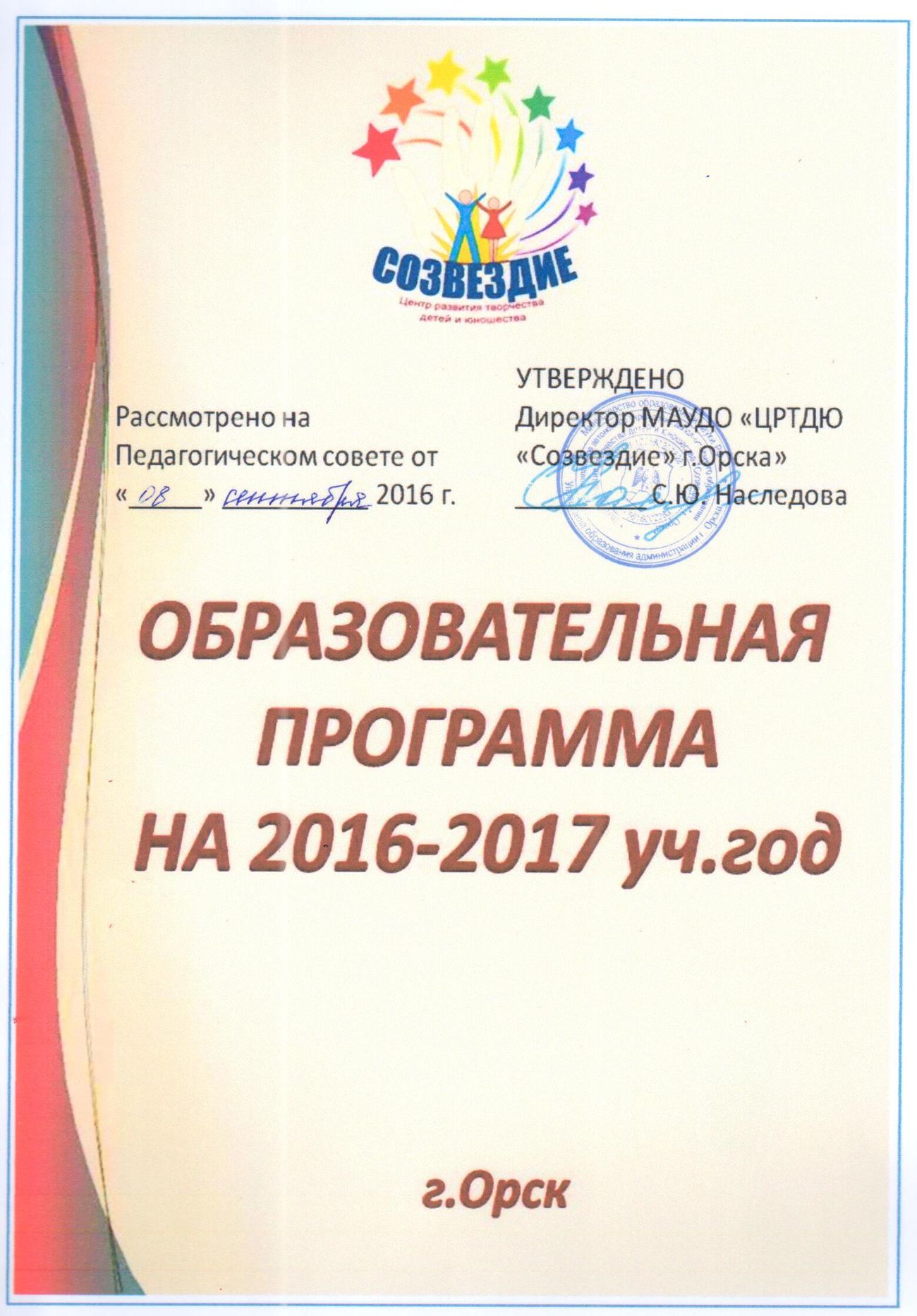 Содержание: Титульный лист Паспорт образовательной программыВведениеПояснительная записка Информационная справка Концептуальные основы  программы.Цель и задачи программы  Контингент обучающихся Сроки реализации программы Организация образовательного процессаГодовой календарный учебный  график ЦентраУчебный план  ЦентраСодержание дополнительного образования в учрежденииПрограммное обеспечениеОбразовательные технологии, формы деятельностиФормы контроля и учета достижений обучающихсяМетодическое  и психологическое обеспечение Ресурсное обеспечение образовательной программыКадровые ресурсыМатериально-технические ресурсыОжидаемые результаты Модель выпускникаСписок литературы  и документовПАСПОРТ ПРОГРАММЫВВЕДЕНИЕ.Дополнительное образование сегодня является неотъемлемой частью единого образовательного процесса и должно сопровождать человека на протяжении всей жизни, способствовать его успеху. Благодаря многолетней и плодотворной деятельности педагогов системы дополнительного образования наше общество богатеет юными дарованиями в науке и технике, в культуре и искусстве, в спорте и других сферах человеческой жизни. Именно в учреждениях дополнительного образования детей происходит сложный многофакторный процесс – формирование личности, молодого жизнеспособного поколения. Личностное становление ребенка в современных экономических и социально-политических условиях является чрезвычайно актуальной и своевременной проблемой. В связи с этим восстанавливается статус и значимость воспитания, идет процесс его обновления в учреждении. Концепция развития дополнительного образования  ориентирует учреждения  на формирование новой общественно-государственной системы воспитания детей, обеспечивающей их социализацию, высокий уровень гражданственности, патриотичности, законопослушное поведение. МАУДО «ЦРТДЮ «Созвездие» г. Орска» в районе и городе имеет устойчивый имидж, что способствует сохранению стабильного педагогического коллектива, контингента обучающихся, преемственных связей и традиций. Учреждение развивается как многоуровневая педагогическая система. Ее ключевые характеристики: интеграция базового и дополнительного образования, удовлетворение культурно-образовательных потребностей детей и социума; приоритет воспитания, формирование духовных и нравственных, патриотических основ личности через инновационный подход к процессу образования; гуманистическая направленность, ориентация на индивидуальное своеобразие личности ребенка и педагога; вариативность организации дополнительного образования, работа в широком диапазоне содержания образования, использование многообразия форм работы с детьми, поиск путей и условий индивидуализации образовательного процесса. Индивидуально-личностная основа деятельности МАУДО «ЦРТДЮ «Созвездие» г. Орска» позволяет удовлетворять запросы конкретных детей, используя потенциал их свободного времени. Учреждение организует работу с учетом двухсменных занятий в средних общеобразовательных школах  Советского района и города в рабочее время, а также в выходные дни. Деятельность ЦРТДЮ «Созвездие»  ориентирована на осуществление комплексного потенциала образовательного процесса: обучения, воспитания и развития ребенка. Обучение направлено на решение практических проблем, возникающих на стыке интересов обучающихся и потребностей развития общества. Воспитание сосредоточено на формировании гуманистических, социально-значимых ценностей и образцов гражданского поведения. Процесс развития взаимообусловлен созданием «ситуации успеха» для каждого ребенка, что благотворно сказывается на его личностном становлении. Деятельность Центра направлена на создание условий для личностного развития детей, адаптацию их в обществе, качественное социальное самоопределение и осуществляется в комплексе: познавательная деятельность направлена на развитие познавательных интересов, накопление знаний, формирование умственных способностей и прочее; ценностно-ориентационная деятельность представляет процесс формирования отношений ребенка к миру, формирование его убеждений, взглядов, усвоение нравственных и других норм жизни людей — всего того, что называют ценностями; коммуникативная деятельность направлена на создание среды общения (среды развития), развитие навыков общения, воспитание культуры общения и формирование языковой культуры; досуговая деятельность означает содержательный, развивающий отдых, свободное общение, в котором инициатива должна принадлежать обучающимся. Основное предназначение МАУДО «ЦРТДЮ «Созвездие» г. Орска» – развитие мотивации личности к познанию и творчеству, реализация дополнительных образовательных программ и услуг в интересах личности, общества, государства. ПОЯСНИТЕЛЬНАЯ ЗАПИСКА.Образовательная программа – это нормативный документ тактического планирования деятельности учреждения, определяющая максимально полное и конкретное содержание деятельности учреждения на учебный год. Настоящая программа разработана в соответствии с  нормативно – правовыми документами  и руководствуется в своей деятельности:Конвенция о правах ребенка (принята резолюцией 44/25 Генеральной Ассамблеи ООН от 20 ноября 1989 года, вступила в силу для СССР 15.09.1990); Конституция Российской Федерации; Закон Российской Федерации «Об образовании» от 29.12.12 № 273-ФЗ; Указ Президента Российской Федерации «О Национальной стратегии действий в интересах детей на 2012 – 2017 годы»; Указ Президента РФ «О национальной стратегии действий в интересах детей на 2012 – 2017 годы» от 1 июня 2012 г. №761; Приказ Министерства образования и науки Российской Федерации от 29 августа 2013 г. № 1008 «Порядок организации и осуществления образовательной деятельности по дополнительным общеобразовательным программам»;Государственная программа РФ «Развитие образования на 2013-2020 годы»; Программа развития воспитательной компоненты в общеобразовательных учреждениях; Концепция долгосрочного социально-экономического развития до 2020 года, раздел III «Образование» (одобрена Правительством РФ 1 октября 2008 г., протокол №36); Концепция общенациональной системы выявления и развития молодых талантов (утверждена Президентом РФ 03.04.12 № ПР-827); Письмо Минобразования РФ «О примерных требованиях к программам дополнительного образования детей» от 11.12.2006 № 06-1844; Письмо Минобразования РФ от 12.07.2000 № 22-06-788 «О создании безопасных условий жизнедеятельности обучающихся в образовательных учреждениях»; Письмо Минобразования РФ от 13.11.2000 № 813/28-16 «О рекомендациях для организаторов работы с детьми и подростками по месту жительства в современных условиях»; Концепция «Воспитание Оренбуржца XXI века»; Устав МАУДО «ЦРТДЮ «Созвездие» г. Орска»,Учебный план; Дополнительные общеобразовательные  программы; Программа развития МАУДО «ЦРТДЮ «Созвездие» г. Орска» на 2016-2020 годы; Сетевые  договоры с образовательными учреждениями на оказание дополнительных образовательных услуг. Локальные акты, регламентирующие образовательную деятельность в учреждении.Образовательная программа сформирована на концептуальных основах  Программы развития  МАУДО «ЦРТДЮ «Созвездие» г. Орска» на 2016-2020 гг., конкретизирует и дополняет ее. Содержание образовательной  программы базируется на достижениях общемировой культуры и Российских культурных традиций, отвечает задачам становления гражданского общества и правового государства, культурно-национальным особенностям Оренбургской области. Учитывает разный уровень развития обучающихся. Образовательная программа МАУДО «ЦРТДЮ «Созвездие» г. Орска» определяет цели, задачи, планируемые результаты, содержание и организацию образовательного процесса и направлена на формирование общей культуры обучающихся, духовно-нравственное, социальное, личностное и интеллектуальное развитие, обеспечивающее их социальную успешность, развитие творческих способностей, сохранение и укрепление здоровья.Программа разработана с учетом образовательных потребностей и запросов участников образовательного процесса.Образовательная программа МАУДО «ЦРТДЮ «Созвездие» г. Орска» адресована всем субъектам образовательного процесса и социальным партнерам учреждения:администрации центра (для реализации путей развития Центра),педагогическому коллективу,родителям обучающихся (для удовлетворения информационных запросов о содержании дополнительного образования, путях реализации целей дополнительного образования, соответствующих особенностям и возможностям Центра, о задачах учреждения по повышению качества дополнительного образования; для развития продуктивных отношений между Центром и родителями),обучающимся Центра (для удовлетворения информационных запросов),социальным партнерам Центра на основе сетевых договоров: образовательным учреждениям (в организации дополнительного образования  в школах педагогическими работниками Центра); учреждениям культуры и спорта (в предоставлении творческих выступлений объединений  и реализации совместных проектов); средним и высшим учебным заведениям (для реализации совместных проектов).Исходя из адресанта программы, ее презентация предоставляется на Педагогическом совете Центра и сайте учреждения.В подготовке программы участвовали:администрация Центра;методический совет учреждения;члены педагогического коллектива.Программа рассмотрена  на  Педагогическом Совете и утверждена директором Центра.ИНФОРМАЦИОННАЯ СПРАВКА.Полное наименование учреждения муниципальное автономное учреждение дополнительного образования «Центр развития творчества детей и юношества «Созвездие» г. Орска»Юридический адрес: 462408  Оренбургская область, г. Орск, ул. Шелухина , 11АТелефон: 8 (3537) 20-34-64Учредитель: Управление образования администрации города Орска Лицензия: серия  56ЛО1 № 0004770 регистрационный № 2826 от 06.06.2016 г., выдана Министерством образования Оренбургской области с Приложением. Е-mail: cdt-orsk@yandex.ru,  web-ресурс: www.sozvezdie.ru Историческая справка учреждения. Год образования:7 марта 1937 года - первое внешкольное учреждение в городе Орске – Дом пионеров.13 марта.1993 года – учреждение получило государственную регистрацию.Преобразования учреждения:9 мая 1937 год Дому пионеров присвоено имя И.В. Сталина,1962 год   присвоено имя пионера-героя Володи Дубинина,1990 год переименовано в «Центр детского творчества им. В. Дубинина»,2010 год  - муниципальное образовательное учреждение дополнительного образования детей «Центр развития  творчества детей и юношества «Созвездие»,2012 год –  сменился статус  - муниципальное образовательное автономное учреждение дополнительного образования детей «Центр развития творчества детей и юношества «Созвездие» г. Орска»2015 год -  муниципальное автономное учреждение дополнительного образования «Центр развития творчества детей и юношества «Созвездие» г. Орска»МАУДО «ЦРТДЮ «Созвездие» г. Орска» расположен в центре Советского района города - это автономное  образовательное учреждение дополнительного образования. Учреждение является центром организационно-методической работы дополнительного образования детей, координатором крупных социально значимых муниципальных и районных мероприятий.  ЦРТДЮ «Созвездие» имеет в своей структуре 8 структурных подразделений -  детских клубов по месту жительства, расположенных во всех микрорайонах Советского района г. Орска.Деятельность учреждения обеспечивают:5 структурных подразделений - отделов (художественно-музыкальный «Дебют», художественно-эстетический «Дизайн», общеобразовательный «Развитие», физкультурно-спортивный «Рекорд», воспитательный  «Досуг»).Информационно-методический кабинет.Психологическая служба.Служба административно-хозяйственной работы.КОНЦЕПТУАЛЬНЫЕ ОСНОВЫ  ПРОГРАММЫ.Под дополнительным образованием понимается вид образования, который направлен на всестороннее удовлетворение образовательных потребностей человека в интеллектуальном, духовно-нравственном, физическом и (или) профессиональном совершенствовании и не сопровождается повышением уровня образования (ФЗ «Об образовании в Российской Федерации» от 29.12.12 года № 273-ФЗ, ст. 2, п. 14). Отличительными особенностями дополнительного образования детей являются: Создание условий для свободного выбора каждым ребѐнком образовательной области (направления и вида деятельности), педагога. Многообразие видов деятельности, удовлетворяющих самые разные интересы, потребности и способности ребенка. Системно - деятельностный характер образовательного процесса, который способствует развитию мотивации личности к познанию и творчеству, самореализации и самоопределению. Личностно-ориентированный подход к ребенку, создание «ситуации успеха» для каждого. Признание за ребенком права на пробу и ошибку в выборе, права на пересмотр возможностей в самоопределении. Перечисленные позиции составляют концептуальную основу дополнительного образования детей, которая соответствует главным принципам гуманистической педагогики: признанию уникальности и самоценности человека, его права на самореализацию, личностно-равноправной позиции педагога и ребенка, ориентированности на его интересы, способности видеть в нем личность, достойную уважения. В основу образовательной деятельности Центра, заложены следующие концептуальные идеи и ориентиры: приоритет добровольности самореализации детей в одной из областей деятельности;преемственность основного базового, дошкольного и дополнительного образования; удовлетворение потребностей и запросов детей, обеспечение многоуровневого, практико-ориентированного образовательного процесса; открытость и динамичность образовательного процесса, гибкая, оперативная адаптация его к современным научным достижениям, возрасту и уровню развития ребѐнка, новым педагогическим и информационным технологиям; предоставление педагогам дополнительного образования творческой свободы в поисках содержания организационных форм и образовательных технологий. Миссия ЦРТДЮ «Созвездие»:«Общение, взаимодействие, сотворчество, психологическая поддержка участников педагогического процесса для развития, социализации,  самореализации и самоопределения  личности ребенка в постоянно изменяющихся условиях современной жизни»Образовательная программа построена на следующих принципах:Принцип доступности. Заключается в том, что любой ребенок, желающий получить дополнительные образовательные услуги за рамками основного образования, может реализовать себя, самоопределиться предметно и личностно. Принцип открытости образовательной среды Центра. Открытость Центра проявляется, прежде всего, во взаимосвязи с окружающей средой. Она определена пространственными, временными и функциональными отношениями образовательного учреждения с различными объектами внешней среды (средней (полной), основной, специальной (коррекционной) образовательными школами, библиотекой). В силу этого взаимодействие Центра с другими системами, которые являются также открытыми, создает особое «поле взаимодействия», в котором находится как ребенок, так и другие участники образовательного процесса. Принцип свободы выбора. Определяет целенаправленную деятельность педагогического коллектива по оказанию поддержки обучающимся в овладении ими умениями действовать в условиях свободы и делать правильный осознанный выбор. Принцип гуманизации. Данный принцип означает, что педагог ставит обучающегося не в позицию объекта, а в позицию полноправного субъекта обучения и воспитания, и тем самым создает условия для его творческой самореализации; групповая учебная работа сочетается с индивидуальной, при этом особое внимание уделяется развитию каждого ребенка. Принцип педагогической и психологической  поддержки. Поддержка рассматривается как особая сфера деятельности, направленная на самостановление и самоопределение ребенка как личности. Она представляет собой процесс совместного с обучающимся определения его образовательного маршрута, путей совместного преодоления проблем и создания условий для самореализации в разных сферах жизнедеятельности. Принцип природосообразности. Образование в соответствии со здоровьем детей, их психической конституцией, способностями, склонностями, интересами, задатками, индивидуальными особенностями. Принцип культуросообразности. Заключается в том, что идеи о базовой культуре личности, добровольности и реализме целей образования являются основанием для разработки содержания воспитания, которое понимается не как всестороннее, а как разностороннее развитие личности в коллективной творческой деятельности детей и педагогов. Непрерывность образования. Принцип предусматривает интеграцию образовательных учреждений района и города. Принцип вариативности. Выражается в возможности выбора содержания обучения, системы и содержания досуговой деятельности, а также методов, форм и приемов обучения и воспитания. Его основой является удовлетворение различных образовательных потребностей и интересов обучающихся. Основные направления реализации концепции.Обеспечение доступности дополнительного образования: обеспечение свободного, добровольного и равного доступа детей к дополнительному образованию в Центре; бесплатность дополнительного образования в Центре; расширение взаимодействия дополнительного образования с начальным, общим, основным образованием; расширение дополнительных образовательных услуг, предоставляемых Центром; расширение возможностей получения дополнительного образования Центром для детей с ограниченными возможностями здоровья; обеспечение поддержки детей группы «риска» через вовлечение их в детские объединения Центра, клубы по месту жительства, досуговую деятельность. Формирование культурно-образовательного пространства, обеспечивающего возможности выбора в учебной и досуговой деятельности: обновление содержания образования на основе разработки и адаптации образовательных программ; экспертиза программно-методического обеспечения; информатизация дополнительного образования в Центре; обеспечение поддержки и развития одаренных детей. Создание условий для наращивания у педагогов профессионализма в воспитательно-образовательной деятельности: своевременное прохождение курсов повышения квалификации; аттестация педагогов дополнительного образования, их участие в работе аттестационных комиссий и экспертных групп; работа творческих групп по проблемам обучения и воспитания в условиях учреждения дополнительного образования; развитие методической деятельности Центра; изучение, обобщение и распространение педагогического опыта; поддержка педагогов в получении профессионального образования; моральное и материальное стимулирование педагогических работников Центра за результативность и распространение педагогического опыта. ЦЕЛИ И ЗАДАЧИ  ПРОГРАММЫ.В соответствии с муниципальным заказом определяются цели и задачи работы Центра, отражающие предложение образовательных услуг по формированию высокого общекультурного уровня детей на основе развития универсальных и специальных умений и навыков.В области содержания образования:продолжать работу по разработке образовательных программ нового поколения: интенсивных, модульных, краткосрочных программ молодежной культуры.В области качества образования:обеспечить условия участия детей в конкурсно-соревновательной деятельности.В области кадрового обеспечения:обеспечить безопасные условия труда;содействовать деятельности педагогов по повышению квалификации;обеспечить учреждение педагогическими кадрами для реализации образовательных услуг по запросам населения.В области культурно-массовой работы:продолжить работу по повышению качества и значимости массовых мероприятий разного уровня.В области совершенствования материальной базы:участие в грантовых конкурсах на совершенствование материально-технической базы учреждения;привлекать спонсорские средства поддержки и обновления материально-технической базы учреждения.Цель деятельности ЦРТДЮ «Созвездие» в 2016-2017 учебном году:Создание организационных, экономических и методических условий для обеспечения функционирования и развития  креативной среды как возможности раскрытия личностного творческого потенциала, самореализации, повышения качества, доступности и конкурентоспособности в интересах учреждения,  обучающихся, их родителей, социальных партнёров и общества в целом.Задачи учреждения на 2016-2017 учебный годРеализация программы развития ЦРТДЮ «Созвездие» на период 2016-2020 гг. Выполнение муниципального задания в полном объеме. Повышение эффективности и качества дополнительного образования.Проведение мониторинга качества образовательной и воспитательной  деятельности. Поддержка способных и талантливых детей,  и  детей с особыми образовательными потребностями. Продолжить воспитательную работу  по приоритетным направлениям программы развития воспитательной компоненты. Повышение профессиональной компетентности педагогических работников. Поддержка педагогических работников посредством стимулирования их деятельности. Продолжить работу по созданию позитивного имиджа учреждения, привлекательности среды ЦРТДЮ  для партнеров, семьи, общественности. Расширение социальных связей с учреждениями района, города, региона и др. Сохранение и обновление лучших традиций ЦРТДЮ. Совершенствование материально-технической базы. Задачи  образовательной деятельностиРазработка и реализация образовательных программ нового поколения различных форм организации образовательного процесса с учетом современных концепций образования.Постоянное расширение спектра образовательных услуг и обновление содержания дополнительного образования.Совершенствование приемов информационного сопровождения образовательного процесса.Соблюдение принципа преемственности в формировании универсальных учебных действий у обучающихся.Реализация принципов выявления, развития и поддержки одаренных детей. КОНТИНГЕНТ ОБУЧАЮЩИХСЯ.В МАУДО «ЦРТДЮ «Созвездие» г. Орска» организуется работа с детьми преимущественно от 5 лет  до 18 лет в течении всего календарного времени. Обучение детей осуществляется в одновозрастных и разновозрастных объединениях по интересам: студия, школа, мастерская, ансамбль, клуб. Общее количество обучающихся в учреждении составляет 4239 человек, из них Образовательная программа предусматривает занятость детей и подростков различных социальных групп. (Согласно социальному паспорту). СРОКИ РЕАЛИЗАЦИИ ПРОГРАММЫ.Срок реализации образовательной программы составляет один год. Срок обусловлен ежегодным варьированием в учреждении количества реализуемых образовательных программ, количества часов, состава и численности обучающихся. ОРГАНИЗАЦИЯ ОБРАЗОВАТЕЛЬНОГО ПРОЦЕССА.МАУДО «ЦРТДЮ «Созвездие» г. Орска» осуществляет бесплатное обучение, исходя из государственной гарантии прав граждан на получение бесплатного образования. Образовательная деятельность осуществляется  в свободное время от занятий детей в общеобразовательных учреждениях, на основании утвержденного учебного плана, расписания занятий, дополнительных общеобразовательных общеразвивающих программ.Продолжительность обучения определяется образовательной программой педагога. Учреждение организует работу в течение всего календарного года. В каникулярное время Центр может открывать в установленном порядке лагеря, создавать различные объединения с постоянным или переменным составом на своей базе и базе образовательных учреждений района. Учреждение организует и проводит массовые мероприятия, создает необходимые условия для образовательно-воспитательного процесса как единой развивающей среды и совместной деятельности детей, педагогов и родителей. В Центре работает 328 учебных групп, в которых реализуются 72 дополнительные общеобразовательные программы. Их деятельность организуют и осуществляют 89 педагогических работников (основных 84 , по совместительству 5). Обучающиеся в объединения принимаются на основании заявления родителей (законных представителей), имеют право заниматься в нескольких объединениях. При приеме в спортивные и хореографические объединения предоставляется справка о состоянии здоровья. Объединение может состоять из нескольких учебных групп, сформированных в соответствии с характером деятельности, возрастом обучающихся, условиями работы, программой, психолого-педагогическими рекомендациями и требованиями Санитарно- эпидемиологических правил и нормативов.Наполняемость учебных групп должна соответствовать следующим нормам по направленностям:Социально-педагогическая, художественная, естественнонаучная:первый год обучения – от 10 до 15 человек;второй год обучения – от 10 до 12 человек;третий год обучения - не менее 10 человек.Физкультурно – спортивная:учебно – тренировочные группы:первый год обучения – не менее 10 человек;второй год и третий год обучения - не менее 10 человек;группы спортивного совершенствования - не менее 8 человек.группы высшего спортивного мастерства - не менее 5 человек.Техническаяпервый год обучения – не менее 8 человек;второй год обучения - не менее 8 человек;третий год обучения - не менее 8 человек.Для наиболее полного удовлетворения образовательных потребностей детей, проявляющих повышенный интерес и способности по изучаемому направлению деятельности, педагог может создать творческую группу с числом обучающихся не менее 6 человек. В группу могут приниматься обучающиеся разных годов обучения. При успешном освоении обучающимися образовательной программы, разрешается переводить обучающихся в группы более старшего года обучения в течение всего учебного года.С детьми, имеющими ограниченные возможности здоровья, проводится индивидуальная работа, как в учреждении, так и по месту жительства.Для широкого привлечения обучающихся к дополнительному образованию педагог может создавать группы с переменным составом детей. Количественный состав таких групп должен соответствовать нормам, изложенным выше.Для наиболее полного удовлетворения образовательных потребностей детей педагог может вести индивидуальную работу с детьми, занимающимися исследовательской и творческой деятельностью.Для более эффективного обучения разрешается деление учебных групп на подгруппы, бригады, звенья меньшим составом. Учебные занятия могут проводиться по группам, подгруппам, индивидуально или всем составом объединения.Для наиболее полного удовлетворения прав детей и их образовательных потребностей разрешается в течение учебного года изменение персонального состава объединений при сохранении общего числа обучающихся к концу учебного года не менее 70%.Годовой календарный учебный график на 2016-2017 уч. годГодовой календарный учебный график МАУДО «ЦРТДЮ  «Созвездие» г. Орска» является документом, регламентирующим организацию образовательного процесса в учреждении, разработан в целях повышения качества образования, создания в  учреждении условий для реализации единого образовательного пространства.Нормативно-правовую базу календарного учебного графика МАУДО «ЦРТДЮ  «Созвездие» г. Орска» составляют:Федеральный закон от 29.12.2012 N 273-ФЗ (ред.  от 23.07.2013) "Об образовании в Российской Федерации"; Приказ Министерства образования и науки Российской Федерации от 29 августа 2013 года №1008 «Об утверждении порядка организации и осуществления образовательной деятельности по дополнительным общеобразовательным программам»;Санитарно-эпидемиологические правила и нормативы СанПин 2.4.4.3172-14 «Санитарно-эпидемиологические требования к устройству, содержанию и организации режима работы образовательных организаций дополнительного образования детей» (утв. Постановлением Главного государственного санитарного врача РФ от 04.06.2014 № 41);Федеральный закон «Об основных гарантиях прав ребёнка в Российской Федерации» от 24.07 1998 г.;Устав МАУДО «ЦРТДЮ  «Созвездие» г. Орска»;Лицензия № 2826 на право осуществления образовательной деятельности от 06.06.2016.Годовой календарный учебный график в полном объёме учитывает индивидуальные, возрастные, психофизические особенности обучающихся и отвечает требованиям охраны их жизни и здоровья.МАУДО «ЦРТДЮ  «Созвездие» г. Орска» в установленном законодательством Российской Федерации порядке несёт ответственность за реализацию в полном объёме дополнительных образовательных программ в соответствии с годовым календарным учебным графиком.Продолжительность учебного годаПродолжительность учебного года 36 недель:для групп I, II и последующих годов обучения с 01.09.2016 по 31.05.2017  (начало занятий с 12 сентября, окончание занятий    20 мая). Продолжительность учебного года по программам в группах, сформированных на основании договоров о совместной деятельности по дополнительному образованию с ОУ города в рамках внеурочной деятельности:   30 недель: с 01.10.2016 по 20.05.2017.Регламентирование учебного процесса на учебный годУчебный год делится на полугодияНабор обучающихся проводится в объединения с 25.08.2016 по 12.09.2016.  Формируются учебные группы 1 года обучения:  01.10.2016,  2 и последующих годов обучения: 12.09.2016.Организуются педагогами дополнительного образования с 01.06.2016 по 12.09.2016 целевые выходы в общеобразовательные учреждения города. Деятельность детей в Центре осуществляется в одновозрастных и разновозрастных творческих объединениях по интересам, в том числе: кружках, объединениях, клубах, группах, классах, в соответствии с требованиями Сан-ПиН 2.4.4.3172-14 Дети принимаются в объединения на основании заявления обучающихся с 14 лет либо родителей (лиц, их заменяющих); согласия на обработку персональных данных; договора об оказании дополнительных образовательных услуг. При приеме в физкультурно - спортивные, хореографические объединения необходимо медицинское заключение о состоянии здоровья ребенка. Продолжительность школьных каникул в течение учебного года		В период школьных каникул кружки и объединения Центра могут работать по специальному расписанию с переменным составом,  по плану мероприятий или отдельному графику работы. Во время школьных каникул образовательный процесс может продолжаться в форме учебно-тренировочных сборов, трудовых объединений, проведения поездок,  профильных объединений и др. форм. В каникулярное время Центр может открывать в установленном порядке лагеря, создавать различные объединения с постоянными и переменными составами детей, реализующие дополнительные общеобразовательные и досуговые программы.С 31 мая по 31 августа Центр приказом руководителя переходит на летний режим работы. Регламентирование образовательного процесса на неделю		МАУДО «ЦРТДЮ  «Созвездие» г. Орска» работает с 8.00 до 21.00.Режим рабочего  времени устанавливается  согласно Правилам внутреннего трудового распорядка работников, режиму работы Центра: педагогам дополнительного образования, концертмейстерам – по расписанию учебных занятий;администрации из расчета 40-часовой рабочей недели;методистам, психологу, техническому персоналу – понедельник – пятницу  09.00 – 16.30; педагогу-организатору – вторник – субботу по графику из расчета  36  - часовой недели;сторожам и вахтерам – сменный режим работы;выходные дни суббота, воскресенье (дополнительные выходные дни за работу в выходные и праздничные дни предоставляются согласно приказу директора).Регламентирование образовательного процесса на деньУчебный процесс регламентируется расписанием занятий. Продолжительность занятия устанавливается для детей: дошкольного возраста: от 5 до 7 лет  - 30 мин;  для всех остальных – 40 минут.Перерыв между занятиями в одной группе составляет  5-10 минут, между группами до 15 минут.Начало учебных занятий не ранее 08.00 час и не позднее 21.00 согласно расписания;  12.00-13.00,  16.00-17.00 влажная уборка       	Организация образовательного процесса регламентируется расписанием занятий с учетом санитарно-гигиенических требований и норм, с учетом пожеланий родителей (законных представителей) обучающихся. Центр может создавать творческие объединения обучающихся в других образовательных учреждениях, предприятиях и организациях. Отношения между ними определяются договором.Учебно-производственный план. В учреждении представлен УЧЕБНЫЙ ПЛАН МАУДО «ЦРТДЮ  «Созвездие» г. Орска» на 2016-2017 учебный год по реализации муниципального задания.Учреждение реализует дополнительные образовательные программы детей в соответствии с лицензией, выданной на право осуществления образовательной деятельности по 5 направлениям. Организация образовательного процесса строится на основе утвержденного директором учебного плана, разрабатываемого Центром самостоятельно. Организация промежуточной и итоговой диагностики усвоения образовательных программ Промежуточный контроль за качеством усвоения обучающимися дополнительной образовательной программы осуществляется в виде диагностик, тестов, наблюдений педагогом в конце первого полугодия.	 Итоговая диагностика результатов освоения дополнительной общеобразовательной программы в творческих объединениях проводится по завершении учебного года, после освоения курса образовательных программ, после каждого года обучения.	 Контрольные и диагностические мероприятия могут проводиться в различных формах:показательные выступления; выставки, просмотры;диагностики, срезы, тестирования, наблюдения.Прохождение программ обеспечивается за счет корректировки учебно-тематического планирования. Корректировка учебно-тематических планов проводится педагогами дополнительного образования, если они были на курсах повышения квалификации, в командировке, имели лист трудоспособности, были задействованы в имиджевых мероприятиях Центра, т.к. проведение занятий (по замещению) другими педагогами не предусмотрена спецификой учреждения.Промежуточная и итоговая аттестация. Промежуточная аттестация проводится в конце года с 1 по 20 мая, в соответствии с положением о проведении аттестации. Итоговая аттестация проводится в конце учебного года с 11 по 20 мая, в соответствии с положением о проведении аттестации. Учебный план учреждения.Учебный план МАУДО «ЦРДТЮ Созвездие» г. Орска»  составлен на основании:анализа социального заказа государства, родительской общественности, запросов обучающихся;программ, федерального, регионального и муниципального уровней;имеющегося методического и материально-технического обеспечения;системы внутренних и внешних связей учреждения;штатного расписания;кадрового потенциала учреждения.Построение учебного плана работы базировалось  в  рамках программы развития Центра на 2016-2020 уч. гг., образовательной программы на 2016-2017 уч. г.Учебный план строится в соответствии с главными задачами и принципами:всестороннего удовлетворения образовательных потребностей граждан, общества, государства;многообразие видов дополнительных общеобразовательных программ, удовлетворяющих разнообразные интересы детей;развитие мотивации личности к познанию и творчеству;свободный выбор детьми дополнительных общеобразовательных программ в соответствии со способностями, склонностями и интересами детей;создания условий для развития творческих способностей и формирования навыков и умений, необходимых для развития гармонически развитой личности.            Учебный план Центра регламентирует образовательную деятельность, отражает цели учреждения. План сбалансирован для всех обучающихся, учитывает региональные и социокультурные образовательные потребности. В плане определена недельная нагрузка обучающихся, связанная с психофизиологическими возможностями.Структура учебного плана отражает название объединения, направленность программы, количество групп и количество детей на каждый год обучения, фактическое количество детей, групп в конкретном объединении, количество часов на одну группу, ФИО педагога и его учебную нагрузку. Учебный план предусматривает реализацию образовательных программ в очном режиме. Учебным планом предусмотрена индивидуальная работа с обучающимися, в том числе одаренными и с ограниченными возможностями здоровья и инвалидами.Учебный план включает 72 дополнительные общеобразовательные общеразвивающие программы (соответствующие современным требованиям), прошедшие экспертизу через методический совет Центра и в процессе участия в городских, областных конкурсах инновационных и авторских программ.Основополагающими принципами при составлении учебного плана являются:общедоступность дополнительного образования во всех видах деятельности;принцип учёта реальных возможностей и условий обеспечения программ материальными, технологическими, кадровыми и финансовыми ресурсами;принцип учёта возрастных и индивидуальных особенностей, обучающихся при включении их в различные виды деятельности;принцип ориентации на потребности общества и личности обучающегося;принцип возможности корректировки плана с учётом изменяющихся условий и требований к уровню образованности личности, возможности адаптации к современной социокультурной среде.При составлении учебного плана учитывались следующие требования:удовлетворение реальных интересов, склонностей, творческих запросов детей и подростков в тех видах и формах деятельности, которые они не могут получить в Центре;особенности национально-регионального компонента;удовлетворение спросов, обучающихся и родителей в направлении художественного, технического, музыкально-эстетического, прикладного видов творчества;ранняя профессионализация, профессиональное самоопределение обучающихся;пропаганда и поддержка здорового образа жизни.Организация процесса обучения в Центре осуществляется на основе реализации по дополнительным общеобразовательным программам. В Центр приходят обучающиеся: в свободное от основной учёбы время;  обучение реализуется на добровольных началах;  обучающимся  предоставляются возможности сочетать различные направления и формы занятий;  допускается переход учащихся из одной группы в другую.Сформировано 328 объединений с общим охватом 4239 обучающихся. Общее число педагогических часов составляет 2188, концертмейстерских -  465.
Для выполнения вышеперечисленных задач и принципов, учитывая запросы родителей и индивидуальные запросы обучающихся, учебный план направлен на  реализацию дополнительных общеобразовательных программ по следующим направленностям:художественной;физкультурно-спортивной;социально-педагогической;технической;естественнонаучной.Каждое направление   предполагает участие  детей в возрасте от 5 до 18 лет   в детских объединениях одной тематической направленности или комплексным, адаптированным, интегрированным программам (дающие возможность объединить в одной программе несколько направлений деятельности),  авторским (имеющие рецензии) программам, рассчитанным на 1, 2, 3 и более лет обучения, утверждёнными на методическом совете Центра.
Художественная направленность.  Художественно-эстетический отдел «Дизайн» включает в себя следующие объединения: изобразительное искусство; гильоширование; рукоделие; декоративно-прикладное искусство; изобразительное искусство; вязание крючком; бисероплетение; элективный курс «Хозяйка сельского дома»; театр мод «Жемчужина».  Художественно-музыкальный отдел «Дебют»  содержит следующие объединения: вокальное творчество «Браво», «Звездочки», «Шанс», «Радуга талантов», «Успех»; творческие группы «Затейник»; театральное объединение «Кукляндия»;  цирк на сцене «Молодость»; фольклорные, музыкальные  объединения; ансамбль народного танца «Орчаночка»; хореография «Овация», «Акварельки», «Вираж», «Восторг», «Брейк-данс», «Ассорти», «Крокус»; шумовой ансамбль «Забава»; струнный ансамбль «Настроение»; гитарный аккомпанемент; объединения «Гитара и песня». 
Основной целью дополнительных общеобразовательных программ данной направленности является: нравственное и художественно-эстетическое развитие личности ребенка в системе дополнительного образования. В ходе достижения этой цели задачами объединений являются:развитие музыкальных, артистических, художественных способностей;формирование умений публичных выступлений;создание живописных  произведений,формирование умения понимать произведения искусства,получать удовлетворение от творчества;Развить у детей способность эстетического восприятия прекрасного, развивать чувство радости и удовлетворения от выполненной работы, развивать творческие способности детей;Развивать у детей мелкую моторику  и высшие корковые функции;Развивать практические навыки и умения работы с разными материалами;Развивать эстетическое восприятие произведений музыкальной культуры, произведений искусства, природы;Способствование социальной адаптации обучающихся посредством приобретения профессиональных навыков и развитие коммуникативности при общении в коллективе;Формирование  у обучающихся танцевальных и хореографических знаний, умений и навыков.Охват обучающихся в данном направлении с 5 до 21 года в количестве 199 групп, 54 наименований объединений -  обучающихся   2451.  По итогам работы объединений художественной направленности будут проводиться выставки, соревнования, показательные выступления, конкурсы, фестивали, итоговые тестирования, концерты, творческие отчеты, персональные выставки.Физкультурно-спортивная направленность.Физкультурно –спортивный отдел «Рекорд» включает в себя  следующие объединения: спортивные танцы; русские шашки; шахматы; футбол; волейбол;  ОФП;  вольная борьба; силовое троеборье. Задачи объединений  данного направления:Пропаганда здорового образа жизни;сохранение здоровья,формирование физической культуры обучающихся;Воспитание и развитие специфических двигательных навыков;Выработка у юных спортсменов потребности в регулярных соревнованиях и тренировках;Формирование и совершенствование таких качеств, как быстрота, выносливость, сила, подвижность, ловкость;Воспитание способности вести борьбу в рамках волевого состязания, иначе говоря, волевой подготовки.Охват обучающихся в данной направленности с 6 до 23 лет  количестве 30 групп 7 наименований  объединений, обучающихся – 354. По итогам работы объединений физкультурно–спортивной  направленности будут проводиться соревнования, показательные выступления, эстафеты, фестивали.Техническая  направленность. Общеобразовательный отдел «Развитие» включает в себя следующие объединения: обучение компьютерной грамотности «Компьютерра». Задачи данного направления следующие:Приобретение необходимых технических навыков при использовании компьютера;Ознакомление с основами техники киносъемки;воспитание позитивного отношения к профессиональному труду, аккуратности, точности.Формирование творческой личности с активной позицией к самообразованию и творчеству;Создание сайта;Получение знаний по основным направлениям информационных технологий.Охват обучающихся в данном направлении с 9 до 16 лет  по индивидуальным образовательным маршрутам в количестве - 11 человек.По итогам работы объединений технической   направленности будут проводиться выставки проектов, их авторская демонстрация, сопровождение сайта учреждения; защита проектов, конкурсы,  научно-практические конференции, соревнования, фестивали.Естественнонаучная направленность.Включает в себя следующие объединения: научное общество учащихся «Аргон»; «Проектная деятельность»; «Я – Исследователь».Задачи объединений данного направления:Познакомить обучающихся с методом исследования и практического применения основ проектирования в реальной жизни;Поощрять в ребенке способность к объективному самоанализу, самосовершенствованию;Развивать исследовательские способности обучающихся.Охват обучающихся в данном направлении с 6 до 18 лет - 44 человека.
По итогам работы объединений естественнонаучной  направленности будут проводиться выставки работ, научно-практические конференции, олимпиады, конкурсы.Социально-педагогическая направленность включает в себя: центр раннего развития; социальные проект «Азбука общения», «Азбука добра»; коррекцию навыков чтения; развитие творческого мышления; морской клуб «Юный морской пехотинец»; социальное проектирование; «Теория и практика подготовки к ЕГЭ ОГЭ»; «Английский язык»; «Школа начинающего ведущего»; профориентация. 
Социально-педагогическое направление способствует реализации личности в различных социальных кругах, социализации ребёнка в образовательном пространстве, адаптации личности в детском социуме. Задачи данного направления:Развитие детей как творчески активных личностей;Способствование социальной адаптации обучающихся посредством приобретения профессиональных навыков и развитие коммуникативности при общении в коллективе;Конкурентоспособность обучающихся;Приобретение навыков работы в трудовом коллективе;Формирование допрофессиональных навыков;Коррекция и психолого-педагогическое сопровождение; Ориентация в профессиях.Формирование у детей интереса к традициям русской, английской  культуры, воспитание чувства причастности к своему народу, к его истории;Формирование у детей интереса к традициям английской  культуры;Практическое освоение языка различных видов искусства (поэтического, музыкального, хореографического, прикладного).Охват воспитанников в данном направлении с 5 до 18 лет в количестве 101 группы  19 наименований объединений, обучающихся  - 1270.По итогам работы объединений социально-педагогической   направленности будут проводится выставки, научно-практические конференции, олимпиады, конкурсы, концерты, итоговые тестирования.Режим занятий обусловлен спецификой дополнительного образования: занятия в основном проводятся во второй половине дня после окончания занятий в общеобразовательной школе; в первой половине дня для обучающихся в школьной второй смены.Распределение часов в детских объединениях Центра   обозначено в дополнительной общеобразовательной программе объединения, но преимущественно следующее: 1 год обучения – 144 часа в год, 2 год обучения; последующие – 216 часов, 288 часов. Согласно образовательным программам некоторых детских объединений возможно  распределение часов: 36 часов; 72 часа; 288 часов, 576 часов, 720 часов.
Формы занятий детских объединений самые разные: лекция, беседа, игра, диспут, экскурсия, коллективное творческое дело и др. Отчетные и   итоговые занятия проводятся в форме зачета, тематического тестирования, анкетирования, собеседования, концерта, открытого занятия с подведением итогов за год.СОДЕРЖАНИЕ  ДОПОЛНИТЕЛЬНОГО ОБРАЗОВАНИЯ В УЧРЕЖДЕНИИ.Программное обеспечение. Системообразующим элементом модели дополнительного образования в Центре является пакет дополнительных общеразвивающих программ по 5 направленностям: художественной;социально-педагогической;технической:естественнонаучной;физкультурно-спортивной.72 реализуемые общеобразовательные программы в 2016-2017 учебном году рекомендованы методическим советом и утверждены директором Центра.Дополнительные общеобразовательные программы Центра основаны на следующих принципах: массовость, личностная ориентация, общедоступность, креативность, единство обучения, воспитания и развития.За 80 лет деятельности Центра накоплен определенный педагогический опыт, выпущено множество поколений обучающихся, оказана практическая помощь выпускникам в профессиональном самоопределении. В Центре сложилось много традиций: День открытых дверей (сентябрь); посвящение в кружковцы, обучающихся (октябрь); конкурсы профессионального мастерства;праздники выпускников, отчетные концерты (апрель-май)чествование обучающихся «Успех года». Разноуровневость образовательного процесса Центра представляется четырьмя уровнями: Первый уровень – ознакомительный (5 - 9 лет) – предполагает формирование определенной базы знаний, умений и навыков общения с окружающим миром, создание оптимальных условий для развития индивидуальных способностей и склонностей ребенка. Обучение и развитие детей дошкольного и младшего школьного возраста связано с формированием целостного восприятия мира и себя в нем. Задача педагогов на этом этапе – раскрыть внутренний потенциал детей, пробудить творческие начала в игровой, практической деятельности и в общении. Личностно-ориентированный подход к детям со стороны педагогов, родителей, психолога помогает каждому обучающемуся определиться в направлении дальнейшего обучения и развития. Второй уровень – базовый, самоопределение (9 - 11 лет). Основная задача педагогов – закрепить и продолжить развитие у ребенка мотивации к заинтересовавшей его деятельности. Предлагаемые программы творческих объединений по нескольким направлениям (декоративно-прикладному, художественному, эстетическому, музыкальному, физкультурно-спортивному и др.) дают возможность ребенку попробовать себя, найти именно свою сферу применения сил. Третий уровень – углубленный, допрофессиональный (12-16) – предполагает создание условий для целенаправленной и систематической работы обучающихся по приобретению практических навыков и умений в сфере начальной профессиональной подготовки. На этом этапе работают объединения, имеющие дополнительные образовательные программы, обеспечивающие современное содержание и изучение предметов с ориентацией на будущую профессию.Четвертый уровень – творческого и профессионального самоопределения (16 лет и старше) – предполагает создание условий для завершения специализированного обучения по определенным направлениям деятельности, возможность получения профессиональных навыков 1 ступени, творческого самоопределения.Образовательный процесс имеет ряд особенностей:предполагает охват детей всех возрастных категорий (от 5 до 23 лет); творческие объединения могут иметь как постоянный, так и переменный состав обучающихся; возможность выбора времени посещения занятий; круглогодичный цикл обучения; вариативность программ и свободный выбор форм и видов деятельности; образовательный процесс осуществляется на основе утвержденного учебного плана; на основании результатов итоговой аттестации выдаются свидетельства об окончании полного курса обучения установленного в учреждении образца. Образовательные технологии, формы деятельности.Для реализации познавательной и творческой активности обучающихся в учебном процессе используются современные образовательные технологии, дающие возможность повышать качество образования, более эффективно использовать учебное время и снижать долю репродуктивной деятельности обучающихся. В Центре представлен широкий спектр образовательных педагогических технологий, которые применяются в учебном процессе.Инновационные педагогические технологии взаимосвязаны, взаимообусловлены и составляют определенную дидактическую систему, направленную на воспитание таких ценностей как открытость, честность, доброжелательность, сопереживание, взаимопомощь и обеспечивающую образовательные потребности каждого обучающегося в соответствии с его индивидуальными особенностями.Использование широкого спектра педагогических технологий дает  возможность педагогическому коллективу продуктивно использовать учебное время и добиваться высоких результатов развития и обученности учащихся.Формы организации образовательного процесса:занятие (30 или 40 минут) — основная форма обучения в Центре;практикум — практическое занятие с применением техники, специальной аппаратуры, проведением эксперимента, опыта, исследования;учебная экскурсия на природу, предприятие, в музей, на выставку и пр.;групповые или индивидуальные консультации с педагогом по отдельным темам или вопросам, проводимые по инициативе педагога или по просьбе обучающихся (их родителей);иные формы организации образовательного процесса.Образовательный процесс отражает свойства, характерные как для обучения, так и для воспитания:двусторонность взаимодействия педагога и обучающегося;направленность всего процесса на всестороннее и гармоничное развитие личности;единство содержательной и процессуальной (технологической) сторон;взаимосвязь всех структурных элементов: цели-содержания образования и средств достижения образовательных задач — результата образования;реализацию трех функций: развития, обучения и воспитания человека.Полноценное интеллектуальное, социальное и нравственное развитие человека — это результат реализации всех функций образовательного процесса в их единстве.Формы контроля и учета достижений обучающихся.Для выявления уровня освоения дополнительной общеобразовательной общеразвивающей программы детьми разработан пакет диагностических методик.Мониторинг качества обучения учащихся проводится на основании «Положения о промежуточной и итоговой аттестации обучающихся в Центре», критериев и показателей освоения каждой программы. Анализ результатов прохождения обучающимися аттестации позволяет установить уровень освоения программ.Уровень достигнутых успехов, обучающихся Центра оценивается, через систему промежуточной, годовой и итоговой аттестации, участие в различных конкурсных мероприятиях.Промежуточная аттестация проводится в конце 1 полугодия педагогом, реализующим общеобразовательную дополнительную программу. Форма, содержание и график проведения промежуточной аттестации зависят от особенностей содержания общеобразовательной программы и могут быть проведены в виде тестов, зачетов по темам, выставок, концертов, соревнований и др.Годовая и итоговая аттестации проводятся ежегодно в конце учебного года. Содержание и формы определяются педагогом, реализующим программу в соответствии с ее особенностями. Обучающиеся, прошедшие годовую аттестацию, переводятся на следующий год обучения.Итоговая аттестация обучающихся проводится по окончании изучения общеразвивающей программы. Формы проведения определяются программой и могут быть следующие: защита реферата, представление доклада, презентации, участие в научно-исследовательской конференции, отчетный концерт, соревнование, конкурс, поход и др.Выпускникам, прошедшим полный курс обучения по дополнительной общеразвивающей программе и итоговую аттестацию, выдаются свидетельства о получении дополнительного образования. МЕТОДИЧЕСКОЕ И ПСИХОЛОГИЧЕСКОЕ ОБЕСПЕЧЕНИЕ.Методическое и психологическое сопровождение образовательного процесса в Центре рассматривается, как целостная система взаимосвязанных мер, действий и мероприятий.Важным условием повышения качества образования в образовательном учреждении является уровень профессиональной компетентности педагога, который должен находиться в постоянном и непрерывном развитии. Основная роль информационно-методического кабинета Центра и Психологической службы Центра – в педагогическом сопровождении педагога в процессе его профессиональной деятельности и педагогической поддержке в соответствии с его профессиональными потребностями, это совокупность различных видов деятельности, направленных на удовлетворение и развитие профессиональных потребностей субъектов педагогической практики. Содержание методической и психологической работы определяется актуальными задачами Центра, предполагает целеполагание (постановку целей) и планирование (принятие решений и их выполнение).Целью методической работы является обеспечение качества всех направлений деятельности и достижения качественного результата.Основные направления деятельности информационно-методического кабинета. Организационная работа: совершенствование педагогического мастерства педагогов; деятельность временных творческих групп;сотрудничество с образовательными учреждениями города и области (ОГУ, ОКИ, педагогическим колледжем и др.); консультационная помощь педагогическим работникам в аттестации на квалификационную категорию; обучение молодых педагогов, методические недели, научно-практические, психолого-педагогические семинары, практикумы, конференции. Методическое обеспечение: разработка программно-дидактических средств и методического инструментария их реализации для дополнительного образования с учетом специфики Центра; внедрение инновационных педагогических технологий. Информационное обеспечение: издательская деятельность;издательство  информационно-методического журнала «Уникум»;информационное сопровождение, в том числе средствами электронных ресурсов; изучение нормативных документов; индивидуальное методическое сопровождение педагогов; выявление, изучение, обобщение, распространение передового педагогического опыта; работа с электронными ресурсами; практическая деятельность (открытые занятия и мероприятия, мастер-классы, участие в семинарах, конкурсах, педагогических и методических советах, городском МО). Контрольно-оценочное обеспечение: диагностика состояния учебно-воспитательного процесса; мониторинг качества образования и удовлетворенности образовательными услугами. Принципы организации методической работы: Оптимальное сочетание индивидуальных, групповых и фронтальных форм работы. Развитие методических традиций Центра.Поиск и внедрение инновационных форм деятельности, обеспечивающих рост профессионального самосознания педагогов. Использование качественных показателей работы при оценке результативности методической работы: рост профессионализма педагогов; адаптация начинающих педагогов в Центре; качество методического обеспечения образовательного процесса; способность педагогов к профессиональному саморазвитию на протяжении всего времени работы в Центре. Основные направления психологической службы: Психопрофилактическая деятельность, направлена на предупреждение неблагополучия в психическом развитии личности в образовательном процессе, предотвращение возникновения и развития внутренних личностных проблем:Интерактивная лекцияРеализация программы для подростков «Линия жизни»Психологическое кафеНедели психологииСопровождение городских и зональных конкурсов профессионального мастерстваРазвивающая и коррекционная деятельность, ориентирована на создание социально-психологических условий для целостного психологического развития обучающихся:Коррекция навыков чтенияКоррекция нарушений в развитии интеллектуальной, эмоциональной и волевой сферахГрупповые занятияПсихологические тренинги для обучающихся и педагоговПсихологические игрыТренинг детско-родительских отношенийВеревочный курсПсиходиагностическая деятельность, ориентирована на информационное обеспечение процесса сопровождения:Диагностика особенностей развития ребенкаДиагностика личностных особенностей детей и подростковПрофориентационная диагностикаКонсультативная деятельность, направлена на решение актуальных проблем участников образовательного процесса:Оказание помощи в постстресовых состоянияхКонсультации в сфере семейных отношенийКонсультации по вопросам воспитания и развития детейРешение личностных проблемОн-лайн консультированиеКоучингПросветительская деятельность, ориентирована на создание условий для активного присвоения и использования участниками образовательного процесса знаний в обучении, общении, личностного развития:Родительские собранияВыпуск методических бюллетенейПсихологические акцииСеминары-практикумы для работников образования и др.Экспертная деятельность, направлена на повышение эффективности и качества педагогического труда:Экспертиза деятельности педагогов-психологов города на I и высшую кв. категориюЭкспертиза детских научно-исследовательских работРабота в жюри городских конкурсов профессионального мастерстваРЕСУРСНОЕ ОБЕСПЕЧЕНИЕ ОБРАЗОВАТЕЛЬНОЙ ПРОГРАММЫ.Кадровые ресурсы.По предварительной тарификации 2016-2017 учебный год укомплектован педагогическими кадрами на 100% (с учетом внешних и внутренних совместителей).В 2016-2017 учебном году осуществлять образовательный процесс будет педагогический коллектив со следующими характеристиками: За последние 3 года – 65 % педагогических работников прошли повышение квалификации (144 часа); 100 %  - дистанционно прошли всероссийские модульные курсы профессиональной подготовки «Цифровой век». 20 % педагогов имеют различные публикации на международных, всероссийских  научно-педагогических конференциях. 13 человек имеют отраслевые награды.Наибольшее количество педагогических работников имеют стаж работы свыше 15 лет, что говорит о достаточно серьезном опыте работы и о том, что эти люди являются наиболее зрелой и работоспособной частью коллектива.Материально-технические ресурсы.Сведения о зданиях и помещениях, используемых для организации и ведения образовательного процесса «Центр развития творчества детей и юношества «Созвездие» г. Орска»:ОЖИДАЕМЫЕ РЕЗУЛЬТАТЫ.Основной ожидаемый результат образовательной программы Центра заложен в Программе развития МАУДО «ЦРТДЮ «Созвездие» г. Орска» на 2016-2020 гг.: Реализация поставленных задач и основных направлений деятельности по развитию МАУДО «ЦРТДЮ «Созвездие» г. Орска» должна способствовать:повышению качества творческих достижений обучающихся;успешному функционированию образовательно-воспитательной системы Центра;внедрению организационных механизмов мониторинга качественного образования;повышению имиджа семьи в учебно-воспитательном процессе;саморазвитию личности и совершенствованию профессиональных компетенций членов педагогического коллектива.Индикаторами эффективности реализации образовательной программы  определяются следующие критерии и показатели. Динамика качества образования через:рост мотивации обучающихся;рост результативности участия обучающихся в фестивалях, соревнованиях, конкурсах различного уровня;отбор современных методик, технологий обучения и воспитания;успешно сформированные основные компетенции обучающихся;формирование универсальных учебных действий у обучающихся.Позитивная социализация обучающихся по:устойчивой мотивации на здоровый и безопасный  образ жизни;уровню реализации коммуникативных навыков обучающихся;стремлению к  самосовершенствованию и самореализации;степени проявления ценностных и духовно-нравственных основ личности;расширение возможностей для творческого развития личности ребенка. Личностный рост обучающихся и педагогов, закрепленный в их творческих достижениях;обеспечение доступности, равных возможностей в получении дополнительного образования детей. Сохранение и развитие сети детских объединений;востребованность населением реализуемых программ дополнительного образования детей и  удовлетворенность их спектромновое качество образовательного процесса;положительная динамика роста вовлеченных детей и подростков в творческую деятельность, формирование здорового образа жизни.Модель выпускникаМодель выпускника Центра не предполагает единых жестких требований к каждому выпускнику, тем более что возраст детей различных объединений может колебаться от 5 до 18 лет в соответствии с разнообразием дополнительных образовательных программ. Основываясь на базовых ценностях миссии Центра, мы попытались создать примерный образ выпускника как представителя единого сообщества с единой образовательной политикой. Выпускник МАУДО «ЦРТДЮ «Созвездие» г. Орска» – это свободная, демократически ориентированная личность; любознательная, любящая свой край, Родину; уважающая и принимающая ценности семьи; умеющая слушать и слышать собеседника, обосновывать свою позицию; выполняющая правила здорового и безопасного образа жизни; владеющая основами умения обучаться, способная организовать свою деятельность. Модель выпускника Центра включает в себя шесть функциональных блоков, в которых представлены нравственный, профессиональный, социокультурный, физический, художественный, познавательный потенциалы личности детей. Среди ведущих критериев образованности, обучающихся Центра, указываются следующие: готовность обучающихся к качественному социальному самоопределению и их профессиональная ориентированность; способность выстраивать свое поведение в соответствии с общекультурными гражданскими и социальными поведенческими нормами; готовность к активным формам общекультурных коммуникативных отношений; готовность к позитивной деятельности в социуме. СПИСОК ЛИТЕРАТУРЫ И ДОКУМЕНТОВ Бендас Т.В. Психология лидерства: учебное пособие. // СПб.: Питер, 2009. Березина В.А. Воспитание в системе ДОД.- М.:ЭСЛАН, 2005. Березина В.А. Развитие дополнительного образования детей в системе российского образования: Учебно-методическое пособие.- М.: АНО «Диалог культур», 2007. В помощь руководителю подросткового волонтерского отряда (методическое пособие) /под ред. А.С.Лещинского, Е.А.Лапина и др. // Ижевск, 2005. Государственная программа РФ «Развитие образования на 2013-2020 годы»Дополнительное образование детей: Учебное пособие для студентов высших учебныхЗакон Оренбургской области от 06 сентября 2013 года № 1698/506-V-ОЗ «Об образовании в Оренбургской области»Закон Российской Федерации «Об образовании» от 29.12.12 № 273-ФЗЗолотарёва А.В. Мониторинг результатов деятельности УДОД. – Ярославль: ЯГПУ им. К.Д.Ушинского, 2005. Ильина Т.В. Мониторинг образовательных результатов в УДО детей. Ярославль, 2002. Конвенция о правах ребенка (принята резолюцией 44/25 Генеральной Ассамблеи ООН от 20 ноября 1989 года, вступила в силу для СССР 15.09.1990 Конституция Российской ФедерацииКонцепция «Воспитание Оренбуржца XXI века»Концепция долгосрочного социально-экономического развития до 2020 года, раздел III «Образование» (одобрена Правительством РФ 1 октября 2008 г., протокол №36)Концепция общенациональной системы выявления и развития молодых талантов (утверждена Президентом РФ 03.04.12 № ПР-827)Кузнецова Н.А., Яковлев Д.Е, Управление методической работой в учреждениях дополнительного образования детей, М, 2003 Куприянов Б. В. О педагогическом мифе самоопределения школьников// Воспитательная работа в школе: Деловой журнал заместителя директора по воспитательной работе. – 2009.-№7. – С.19 Куприянов Б.В. Миновская О.В. Педагогическое сопровождение процесса самоопределения школьников// Воспитание школьников. – 2009. - №5. – С. 13-19. Куприянова Г.В. Образовательная программа как индивидуальный образовательный маршрут // Индивидуализация в современном образовании: теория и практика. – Ярославль, 2001. Личность школьника как цель, объект, субъект и результат воспитания / [ред.: Н. Л. Селиванова, Е. И. Соколова]. – М.; Тверь: ООО «ИПФ "Виарт"», 2004. Национальная образовательная инициатива «Наша новая школа» от 04 февраля 2010 года Пр-271Новые педагогические и информационные технологии в системе образования / под ред. Е.С.Полат// М.: Академия, 2005. Письмо Минобразования РФ «О примерных требованиях к программам дополнительного образования детей» от 11.12.2006 № 06-1844Письмо Минобразования РФ от 12.07.2000 № 22-06-788 «О создании безопасных условий жизнедеятельности обучающихся в образовательных учреждениях»Письмо Минобразования РФ от 13.11.2000 № 813/28-16 «О рекомендациях для организаторов работы с детьми и подростками по месту жительства в современных условиях»Письмо Роскоммолодежи № КШ 21, Минобразования РФ N 294-04, ГКФТ РФ N 53 от 12.03.1996 «О работе подростковых и молодежных клубов по месту жительства граждан»План мероприятий («дорожная карта») «Изменения в отраслях социальной сферы, направленные на повышение эффективности образования и науки», (утв. распоряжением Правительства РФ от 30.12.12 № 2620-р)Порядок организации и осуществления образовательной деятельности по дополнительным общеобразовательным программам, утвержденный приказом Министерства образования и науки Российской Федерации от 29 августа 2013 г. № 1008; Программа развития воспитательной компоненты в общеобразовательных учрежденияхРожков М.И. Развитие самоуправления в детских коллективах // М.: Владос, 2004Социальное проектирование: рекомендации по оформлению, оценке эффективности и ресурсному обеспечению социальных проектов, Н.Н.: Пед.технологии, 2004 Третьяков, П. И. Оперативное управление качеством образования в школе. М.: ООО «Изд-во “Скрипторий – 2003”», 2005. Указ Президента Российской Федерации «О Национальной стратегии действий в интересах детей на 2012 – 2017 годы»Указ Президента РФ «О национальной стратегии действий в интересах детей на 2012 – 2017 годы» от 1 июня 2012 г. №761Указ президента РФ от 07.05.12. № 597 «О мероприятиях по реализации государственной социальной политики» Указ президента РФ от 07.05.12. № 599 «О мероприятиях по реализации государственной политики в области образования и науки»Устав МАУДО «ЦРТДЮ «Созвездие» г. Орска»Фадеева С.А. Мониторинг воспитания: содержание и организация// Н.Новгород, Нижегородский гуманитарный центр, 2006. Фомина А.Б., Фомин Н.С. Воспитательная работа в детских общественных объединениях в современных условиях// М., Дом детских общественных организаций города Москвы, Институт международных социально-гуманитарных связей, 2007. Щуркова Н.Е. Нежная педагогика //М.: Педагогический поиск, 2005. 1Общие сведения об образовательном учрежденииОбщие сведения об образовательном учрежденииОбщие сведения об образовательном учрежденииОбщие сведения об образовательном учреждении1.1.Полное наименование учрежденияПолное наименование учреждениямуниципальное автономное учреждение дополнительного образования «Центр развития творчества детей и юношества «Созвездие» г. Орска»муниципальное автономное учреждение дополнительного образования «Центр развития творчества детей и юношества «Созвездие» г. Орска»1.2Юридический адрес  Юридический адрес  462408  Оренбургская область, г. Орск, ул. Шелухина , 11А462408  Оренбургская область, г. Орск, ул. Шелухина , 11А1.3.Телефон / факсТелефон / факс8 (3537) 20-34-648 (3537) 20-34-641.4.ЛицензияЛицензияСерия  56ЛО1 № 0004770Серия  56ЛО1 № 0004770Дата выдачи  06 июня 2016 годаДата выдачи  06 июня 2016 года1.5.Директор (ФИО, телефон)Директор (ФИО, телефон)Наследова Светлана Юрьевна8 (3537) 20-34-63Наследова Светлана Юрьевна8 (3537) 20-34-631.6.Заместители директора (ФИО): по УВР (образовательная деят-ть)  по УВР (воспитательная работа) по административно-хозяйственной работе Заместители директора (ФИО): по УВР (образовательная деят-ть)  по УВР (воспитательная работа) по административно-хозяйственной работе Хисматова Оксана Викторовна, Редько Диана Александровна, Скорина Вера ВикторовнаХисматова Оксана Викторовна, Редько Диана Александровна, Скорина Вера Викторовна2Характеристика педагогического коллектива  (на 1 сентября 2016г.)Характеристика педагогического коллектива  (на 1 сентября 2016г.)Характеристика педагогического коллектива  (на 1 сентября 2016г.)Характеристика педагогического коллектива  (на 1 сентября 2016г.)2.1.Общее количество педагогических работниковОбщее количество педагогических работников8989в том числе :в том числе :педагогов дополнительного образованияпедагогов дополнительного образования6868из них - совместителейиз них - совместителей552.2.Уровень образования педагогических работников:Уровень образования педагогических работников:высшее образование, высшее образование, 5757в том числе педагогическоев том числе педагогическое4040среднее профессиональное образование,среднее профессиональное образование,3232в том числе педагогическоев том числе педагогическое21212.3.Уровень квалификацииУровень квалификациивысшая квалификационная категориявысшая квалификационная категория1414первая  квалификационная категорияпервая  квалификационная категория31313Внутренние документы, регламентирующие образовательную  деятельность учреждения на 2016-2017 учебный год:Программа развития МАУДО «ЦРТДЮ «Созвездие» г. Орска» на 2016-2020 гг. Учебный план на 2016-2017 гг.Годовой календарный учебный график. График итоговой аттестации Устав «МАУДО «ЦРТДЮ «Созвездие» г. Орска» с локальными актами, регламентирующими образовательную деятельность в Центре:Положение об организации и осуществлении образовательной деятельностиПоложение о внутрицентровском контролеПоложение о промежуточной и итоговой аттестации обучающихсяПоложение о режиме занятий обучающихсяПорядок индивидуального учёта результатов освоения дополнительных общеобразовательных программ обучающимисяПоложение о выдаче документа об освоении дополнительных общеобразовательных программПоложение об индивидуальном образовательном маршрутеПоложение о внутренней системе оценки качества образованияПрограмма развития МАУДО «ЦРТДЮ «Созвездие» г. Орска» на 2016-2020 гг. Учебный план на 2016-2017 гг.Годовой календарный учебный график. График итоговой аттестации Устав «МАУДО «ЦРТДЮ «Созвездие» г. Орска» с локальными актами, регламентирующими образовательную деятельность в Центре:Положение об организации и осуществлении образовательной деятельностиПоложение о внутрицентровском контролеПоложение о промежуточной и итоговой аттестации обучающихсяПоложение о режиме занятий обучающихсяПорядок индивидуального учёта результатов освоения дополнительных общеобразовательных программ обучающимисяПоложение о выдаче документа об освоении дополнительных общеобразовательных программПоложение об индивидуальном образовательном маршрутеПоложение о внутренней системе оценки качества образованияПрограмма развития МАУДО «ЦРТДЮ «Созвездие» г. Орска» на 2016-2020 гг. Учебный план на 2016-2017 гг.Годовой календарный учебный график. График итоговой аттестации Устав «МАУДО «ЦРТДЮ «Созвездие» г. Орска» с локальными актами, регламентирующими образовательную деятельность в Центре:Положение об организации и осуществлении образовательной деятельностиПоложение о внутрицентровском контролеПоложение о промежуточной и итоговой аттестации обучающихсяПоложение о режиме занятий обучающихсяПорядок индивидуального учёта результатов освоения дополнительных общеобразовательных программ обучающимисяПоложение о выдаче документа об освоении дополнительных общеобразовательных программПоложение об индивидуальном образовательном маршрутеПоложение о внутренней системе оценки качества образования4Условия для организации образовательного процессаУсловия для организации образовательного процессаУсловия для организации образовательного процессаУсловия для организации образовательного процесса4.1.Тип учебного заведенияучреждение дополнительного образования детей и взрослыхучреждение дополнительного образования детей и взрослыхучреждение дополнительного образования детей и взрослых4.2Наличие методических объединений и отделов по направлениям деятельностиМО художественно-эстетического отдела  «Дизайн»МО художественно-музыкального отдела  «Дебют»МО общеобразовательного  отдела «Развитие»МО физкультурно-спортивного отдела «Рекорд»МО воспитательного  отдела  «Досуг»МО художественно-эстетического отдела  «Дизайн»МО художественно-музыкального отдела  «Дебют»МО общеобразовательного  отдела «Развитие»МО физкультурно-спортивного отдела «Рекорд»МО воспитательного  отдела  «Досуг»МО художественно-эстетического отдела  «Дизайн»МО художественно-музыкального отдела  «Дебют»МО общеобразовательного  отдела «Развитие»МО физкультурно-спортивного отдела «Рекорд»МО воспитательного  отдела  «Досуг»4.3Наличие информационно-методического кабинетаимеетсяимеетсяимеется4.4.Наличие психологической службыимеетсяимеетсяимеется4.5Язык обучения русскийрусскийрусский4.6.Форма обучения очнаяочнаяочная4.7.Сменность занятийпоточный поточный поточный 4.8.Продолжительность занятий 30 мин  (занятия с детьми дошкольного возраста: Центр  раннего развития, хореография, цирк  и др.), 40 мин., 1ч. 20 мин.,  2ч., с перерывом между занятиями 5- 10 мин. (для остальных объединений)30 мин  (занятия с детьми дошкольного возраста: Центр  раннего развития, хореография, цирк  и др.), 40 мин., 1ч. 20 мин.,  2ч., с перерывом между занятиями 5- 10 мин. (для остальных объединений)30 мин  (занятия с детьми дошкольного возраста: Центр  раннего развития, хореография, цирк  и др.), 40 мин., 1ч. 20 мин.,  2ч., с перерывом между занятиями 5- 10 мин. (для остальных объединений)4.9.Предельная учебная недельная   нагрузка на одного ребенка1 й год обучения – до 6 часов2 й год обучения – до 8 часов3 й и более год обучения – до 12 часовИОМ –  до 4 часов1 й год обучения – до 6 часов2 й год обучения – до 8 часов3 й и более год обучения – до 12 часовИОМ –  до 4 часов1 й год обучения – до 6 часов2 й год обучения – до 8 часов3 й и более год обучения – до 12 часовИОМ –  до 4 часов5Организация образовательного процессаОрганизация образовательного процессаОрганизация образовательного процессаОрганизация образовательного процесса5.1.Общее количество обучающихся: Общее количество обучающихся: Общее количество обучающихся: 4239 детей и подростков5.2.Количество учебных группКоличество учебных группКоличество учебных групп3285.3.Наполняемость группНаполняемость группНаполняемость групп1й год обучения – от 2  до 15 человек5.3.Наполняемость группНаполняемость группНаполняемость групп2й год обучения – от  2 до 12 человек5.3.Наполняемость группНаполняемость группНаполняемость групп3й и более год обучения –  от 2  до 10 человек5.3.Индивидуальный образовательный маршрутИндивидуальный образовательный маршрутИндивидуальный образовательный маршрутнезависимо от года обучения - 1 человек5.4.Количество обучающихся по годам обучения, в том числе:Количество обучающихся по годам обучения, в том числе:Количество обучающихся по годам обучения, в том числе:Количество обучающихся по годам обучения, в том числе:1 год обучения  1 год обучения  1 год обучения  20912 год обучения2 год обучения2 год обучения11603  и более года обучения   3  и более года обучения   3  и более года обучения   9885.5.   Уровень реализации дополнительных образовательных программ5.5.   Уровень реализации дополнительных образовательных программ5.5.   Уровень реализации дополнительных образовательных программ5.5.   Уровень реализации дополнительных образовательных программ5.5.   Уровень реализации дополнительных образовательных программ5-7 лет  5-7 лет  5-7 лет  15328-11 лет8-11 лет8-11 лет199812-15 лет12-15 лет12-15 лет52716 и более16 и более16 и более1825.6.   Сроки реализации дополнительных образовательных программ5.6.   Сроки реализации дополнительных образовательных программ5.6.   Сроки реализации дополнительных образовательных программ5.6.   Сроки реализации дополнительных образовательных программ5.6.   Сроки реализации дополнительных образовательных программДо 1 годаДо 1 годаДо 1 года11От 1 до 3 летОт 1 до 3 летОт 1 до 3 лет36От 3 и болееОт 3 и болееОт 3 и более255-7 лет15328-11 лет199812-15 лет52716 и более182Наполняемость групп (средний показатель по всем направленностям)1й год обучения – от 8 до 15 человекНаполняемость групп (средний показатель по всем направленностям)2й год обучения – от  8 до 12 человекНаполняемость групп (средний показатель по всем направленностям)3й и более год обучения –  от 8 до 10 человекИндивидуальный образовательный маршрутнезависимо от года обучения – 1 человекПолугодиеДатаДатаПродолжительность (количество учебных недель)ПолугодиеНачалоОкончаниеПродолжительность (количество учебных недель)1 полугодие для групп I года обучения01.09.201631.12.201617 недель2 полугодие для групп I года обучения09.01.201731.05.201719 недель1 полугодие для групп II и последующих годов обучения01.09.201631.12.201618недель2 полугодие для групп II и последующих годов обучения09.01.201731.05.201719 недельВ группах, сформированных на основании договоров о совместной деятельности по дополнительному образованию с ОУ города в рамках внеурочной деятельностиВ группах, сформированных на основании договоров о совместной деятельности по дополнительному образованию с ОУ города в рамках внеурочной деятельностиВ группах, сформированных на основании договоров о совместной деятельности по дополнительному образованию с ОУ города в рамках внеурочной деятельностиВ группах, сформированных на основании договоров о совместной деятельности по дополнительному образованию с ОУ города в рамках внеурочной деятельности1 полугодие для групп I года обучения 01.10.201628.12.201614 недель2 полугодие для групп I года обучения 09.01.201725.05.201719недель1 полугодие для групп II года обучения 05.09.201628.12.201617 недель2 полугодие для групп II года обучения 12.01.201720.05.201718 недельДата начала каникулДата окончания каникулПродолжительность в календарных дняхОсенние29.10.201606.11.20169 календарных днейЗимние26.12.201608.01.201714 календарных днейВесенние25.03.201702.04.20179 календарных днейДополнительные каникулы для учащихся 1-х классов18.02.201726.02.20179 календарных дней№п/пНазвание дополнительной общеобразовательной общеразвивающей программыАвтор программыПедагоги, работающие по данной программеВозрастдетейСрокреализацииФизкультурно-спортивная направленностьФизкультурно-спортивная направленностьФизкультурно-спортивная направленностьФизкультурно-спортивная направленностьФизкультурно-спортивная направленность«Рекорд» – 7«Рекорд» – 7«Рекорд» – 7«Рекорд» – 7«Рекорд» – 71«Футбол»Пучкин В.А.Пучкин В.А.11 – 1762«Вольная борьба »Искалиев А.А.Испаев Ж.К.10 – 1333«Волейбол»Мамбеталина Г.Т.Мамбеталина Г.Т.Саввон Т.И.11-1544«Шашки + шахматы»Яровик Ю.И.Яровик Ю.И.7 – 1125«Силовое троеборье»Меркулов Д.В.Меркулов Д.В14 –2136«Общая физическая подготовка»Мамбеталина Г.Т.Мамбеталина Г.Т.7 – 1017.«В стране шахматных чудес»Яровик Ю.И.Забалуева Г.АЯровик Ю.И.Забалуева Г.А7 – 112Художественная направленностьХудожественная направленностьХудожественная направленностьХудожественная направленностьХудожественная направленность«Дебют» – 22«Дебют» – 22«Дебют» – 22«Дебют» – 22«Дебют» – 221Хореография «На крыльях танца»Гербер А.А.Вахтеева А.Д.7–1232Театр «Мастер перевоплощения»Малюченко H.JI.Малюченко H.JI.12–1733Вокал «Мастерская вокалиста»Ермоленко И.В.Ермоленко И.В.12–1834Хоровое пение  «Мелодия»Осипова Л.М.Осипова Л.М.Панакулова Ж.И.7–1145Театр «Затейник »Подкорытова И.Б.Подкорытова И.Б.Суворова Т.В.Календарёва  О.С.Новикова В.В.7–1636Шумовой ансамбль «Волшебный мир звуков»Козырецкая Ю.В.Козырецкая Ю.В.6,6–1137«Голос»Кузьменко Н.В.Карабалина К.З.7–1838Обучение игре на гитареДаньшин М.С.Даньшин М.С.8–1839«Гитара и песня»»Быбко Е.В.Быбко Е.В.11–17210Вокал «Шанс»Быбко Е.В..Быбко Е.В.7–14311Хореография «В мире танцев»Назарикова А.В.Кузнецова Ю.Е.Афанасьева Г.Н.Назарикова А.В.Кузнецова Ю.Е.Афанасьева Г.Н.5–12512«Волшебные струны»Тарабрина Т.М.Тарабрина Т.М.12–18313«Театральные подмостки»Малюченко H.JI.Малюченко H.JI.8–12514«Театральная игра»Малюченко H.JI.Малюченко H.JI.5–7215Хореография «Стилизованный народный танец»Ермоленко К.В.Ермоленко К.В.Рудакова В.С.Афанасьева Г.Н.7–18816Хореография «Я хочу танцевать»Сентюрина Е.В.Сентюрина Е.В.5–13417Брейк-данс «Спортивные танцы»Мартьянов А.Э.Мартьянов А.Э.8–18318«Детский танец»Гербер А.А.Гербер А.А.Вахтеева А.Д.5–7219«Школа разножанрового вокала»Зубова Р.А.Зубова Р.А.6,6 –18320Вокал «Гармония» Гребешкова Е.А. Гребешкова Е.А. 7–18321Хореография «Топотушки»Рудакова В.С.Рудакова В.С.5–7222«Программа циркового коллектива «Арлекин»Анохин Н.Н.Анохин Н.Н.7–164«Дизайн» –14«Дизайн» –14«Дизайн» –141ДПТ «Сударушка »Гуркова Л.А. Гуркова Л.А. 7-1222Вязание «Ажурная  петелька»Ургенешбаева И.И.Ургенешбаева И.И.3Комплексная программа «Школа модели театра моды «Жемчужина»Мокина Ю.А.Мокина Ю.А.7 - 1864«Выжигание по ткани и художественный труд»Гуркова Л. А. Севостьянова Н.В.Гуркова Л. А. Севостьянова Н.В.7 - 1535ДПТ «Художественное творчество»Гуркова Л. А.Скворцова В. А.Гуркова Л. А.Скворцова В. А.Салгина М.А. Яковлева Н.М.Данилова О.С.6,6-1146ДПТ «Умелые ручки»Скворцова В. А.Скворцова В. А.9 - 1637ДПТ «Хозяйка сельского дома»Скворцова В. А.Скворцова В. А.9 - 1778Программа по бисероплетению «Волшебная бусинка»Севостьянова Н.В.Севостьянова Н.В.11 - 1429ДПТ «Чудесница»Севостьянова Н.В.Севостьянова Н.В.7 – 10210ИЗО и декоративно-прикладное творчество «Волшебная акварель»Янкина Г.А.Янкина Г.А.5-11311 ИЗО и декоративно-прикладное творчество «Мир на ладошке» для детей с  ОВЗЯнкина Г.А.Янкина Г.А.7-11112Программа по вязанию крючком «Волшебный крючок» Ургенешбаева И.И.Ургенешбаева И.И.Данилова О.С.7 - 15313ИЗО «Юные художники»Япарова Е.О.Япарова Е.О.Салгина М.А.Плаксина Н.В.7 - 15314«Рисуем вместе»Отинова Е.Е.Данилова О.С.7 -113«Досуг» – 10«Досуг» – 10«Досуг» – 101Досуговая программа «Здоровье – наша цель»Кадырова Н.А.Педагоги-организаторы 6 - 1812Досуговая программа «Юные патриоты России»Ладе Е.А.Ладе Е.А.7 - 1713Досуговая программа «Мы открываем мир»Голованова М.А.Голованова М.А.7 - 1414Досуговая программа «Радуга»Зайцева И.Н.Яковлева Н.М.7 - 1615Досуговая программа «Мы – дети России»Недорезова А.С.Забалуева Г.А.7 - 1736Досуговая программа «Русский дом»Календарёва О.С.Календарёва О.С.6 - 1837Досуговая программа «Возрождение»Азарова К.Б.Суворова Т.В.7 - 1438Досуговая программа «Россия – наш дом»Подкорытова И.Б.Подкорытова И.Б.7 - 1839Досуговая программа «Лидер» Ладе Е.А.Ладе Е.А.7 - 17110Досуговая программа «Добро. Истина. Красота.»Штепенко С.Ю.Чуткова К.С.5 – 171Социально-педагогическая направленность Социально-педагогическая направленность Социально-педагогическая направленность Социально-педагогическая направленность Социально-педагогическая направленность Социально-педагогическая направленность «Развитие» –19«Развитие» –191Курс «Развитие творческого мышления»Вавилина И.П.Вавилина И.П.6 - 712«Развитие и коррекция навыков чтения»Ткаченко Т.В.Вавилина И.П. Лоскутова Е.Ю.7 -1113«Коррекция навыков чтения»Захарова Л.И.Захарова Л.И.8 - 1014«Линия жизни»Лоскутова Е.Ю.Лоскутова Е.Ю.11- 1515Комплексная программа для детей дошкольного возраста «Семицветик»Вавилина.И.П.Вострикова Е.А.Докучаева С.В. Ермоленко К.В. Изтлеуова К.Б. Козырецкая Ю.В. Малюченко Н.Л. Митяй О.В., Плаксина Н.В. Савченко Е.Ю. Сарсебаева М.К.Сидорова М.И.Стыценкова С.А.Ткаченко Т.В.Цветнова О.В., Невлютова Т.А.Стыценкова С.А Салгина М.А.Плаксина Н.В.. Козырецкая Ю.С. Рудакова В.С Быбко Е.В. Ургенешбаева И.И. Савченко Е.Ю.Митяй О.В.. Вострикова Е.А. Малюченко Н.Л. Изтлеуова К.Б. Хань Е.С.Вавилина И.П. Сидорова М.И. Севостьянова Н.В.. Янкина Г.А. Докучаева С.В. Сентюрина М.В. Цветнова О.В. Панакулова Ж.И., Лоскутова Е.Ю.Малюченко Н.Л.6 – 716Комплексная программа для детей дошкольного возраста «Мир открытий»Швецова Л.Н. Швецова Л.Н.5 - 727«Школа начинающего ведущего»Редько Д.А.Пасечник О.П. Голованова М.А. Ляшко Т.А.Чуткова К.С.Подкорытова И.Б.9 - 1738Дополнительная общеразвивающая программа «Юный морской пехотинец»  Яценко В.В.Яценко В.В.11-1649«Теория и практика подготовки к ЕГЭ по русскому языку»Гербер О.С.Демахина Т.П.Гербер О.С.Демахина Т.П.13– 18510Английский язык «Basic English+»Рожкова Т.В.Рожкова Т.В.Корякина М.Ю.7 – 13611Английский язык «With English around the world» («С английским вокруг света»)Колбинцева М.АКолбинцева М.А7 - 16312Русский язык «Путешествие по Лингвинии»Евсюкова Л.Н.Евсюкова Л.Н.Яковлева Н.М.12-16613«Школа организаторов досуга»Ладе Е.А.12–18114«Азбука добра»Парамонова Е.А..Парамонова Е.А.Забалуева Г.А.7 -11215«Азбука общения»Подкорытова И.Б.Подкорытова И.Б.Шичкина Н.П.7 -11216«Развивайка» для детей с ОВЗИзтлеуова К.Б.Изтлеуова К.Б.5–7217Английский язык «Discover English»Ткаченко Т. В. Ткаченко Т. В. 7 -114Естественнонаучная направленностьЕстественнонаучная направленностьЕстественнонаучная направленностьЕстественнонаучная направленностьЕстественнонаучная направленностьЕстественнонаучная направленность18НОУ АРГОНФоменкова Н.Л.Стыценкова С.А Плаксина Н.В.. Изтлеуова К.Б.Швецова Л.Н.Сидорова М.И.Митяй О.В. Докучаева С.В. Евсюкова Л.Н., Цветнова О.В. ,Савченко Е.Ю.5 – 171Техническая направленность Техническая направленность Техническая направленность Техническая направленность Техническая направленность Техническая направленность 19«Компьютерра»Маковчик Т.Ю.Маковчик Т.Ю.11-153Итого:  72 программыИтого:  72 программыИтого:  72 программыПедагогические технологииДостигаемые результатыПроблемное обучениеСоздание в учебной деятельности проблемных ситуаций и организация активной самостоятельной деятельности обучающихся по их разрешению, в результате чего происходит творческое овладение знаниями, умениями, навыками, развиваются мыслительные способности.Разноуровневое обучениеУ педагога появляется возможность помогать слабому, уделять внимание сильному, реализуется желание сильных обучающихся быстрее и глубже продвигаться в образовании.Сильные обучающиеся утверждаются в своих способностях, слабые получают возможность испытывать учебный и творческий успех, повышается уровень мотивации освоения программного материала.Проектные методы обученияРабота по данной методике дает возможность развивать индивидуальные творческие способности обучающихся, более осознанно подходить к профессиональному и социальному самоопределению.Исследовательские методы в обученииДает возможность обучающимся самостоятельно пополнять свои знания, глубоко вникать в изучаемую проблему и предполагать пути ее решения, что важно при формировании мировоззрения. Это важно для определения индивидуальной траектории развития каждого ребенка.Технология использования вобучении игровых методов:ролевых, деловых, и другихвидов обучающих игрРасширение кругозора, развитие познавательной деятельности, формирование определенных умений и навыков, необходимых в практической деятельности, развитие общеобразовательных умений и навыков.Обучение в сотрудничестве(командная, групповаяработа)Сотрудничество трактуется как идея совместной развивающей деятельности взрослых и детей, Суть индивидуального подхода в том, чтобы идти не от учебного предмета, а от ребенка к предмету, идти от тех возможностей, которыми располагаетребенок, применять психолого-педагогические диагностики личности.Информационно- коммуникационныетехнологииИзменение и неограниченное обогащение содержания образования, использование интегрированных курсов, доступ вИНТЕРНЕТ.ЗдоровьесберегающиетехнологииИспользование данных технологий позволяют равномерно во время занятия распределять различные виды заданий, чередовать мыслительную деятельность с физминутками, определять время подачи сложного материала, выделять время на проведение  самостоятельных работ, нормативно применять ТСО, что дает положительные результаты в обученииСистему инновационнойоценки «портфолио»Формирование персонифицированного учета достижений обучающегося как инструмента педагогической поддержки социального самоопределения, определения траектории индивидуального развития личности.Характеристика педагогического коллективаХарактеристика педагогического коллективаОбщее количество педагогических работников89в том числе :педагогов дополнительного образования68из них - совместителей5Уровень образования педагогических работников:высшее образование, 57в том числе педагогическое40среднее профессиональное образование,32в том числе педагогическое21Уровень квалификациивысшая квалификационная категория14первая  квалификационная категория31Ф. И. О.Наименование наградыГладких Татьяна ВикторовнаПочетная Грамотами МО Оренбургской области – 2008 годПочетная грамота МО РФ – 2013 годДемахина Тамара ПавловнаЗвание «Отличник народного просвещения» – 1988 годЕрмоленко Ирина ВикторовнаПочетная Грамота МО Оренбургской области – 2010 годЗахарова Людмила ИвановнаЗвание «Отличник народного просвещения» – 1995 годЛоскутова Елена ЮрьевнаПочетная Грамота МО Оренбургской области – 2009 годМалюченко Наталья ЛеонтьевнаПочетная Грамота МО Оренбургской области – 2012 годМаковчик Татьяна ЮрьевнаПочетная Грамота МО Оренбургской области – 2008 годМеркулов Дмитрий ВалерьевичПочетная Грамота МО Оренбургской области – 2007 год
Почетная грамота МО РФ – 2012 годНаследова Светлана ЮрьевнаПочетная Грамота МО Оренбургской области – 2006 годПочетная грамота МО РФ – 2010 годСевастьянова Татьяна ВалерьевнаПочетная Грамота МО Оренбургской области – 2013 годТкаченко Татьяна ВасильевнаПочетная Грамота МО Оренбургской области - 2006Почетная грамота МО РФ – 2013 годХисматова Окасна ВикторовнаПочетная Грамота МО Оренбургской области – 2011 годЗубова Рустина АндреевнаПочетная Грамота МО Оренбургской области – 2013 годВид помещенияНазвание объединенияНазвание объединенияПеречень ТСОПеречень ТСОНаименование оборудованияУчебный корпус, ул. Шелухина, 11аУчебный корпус, ул. Шелухина, 11аУчебный корпус, ул. Шелухина, 11аУчебный корпус, ул. Шелухина, 11аУчебный корпус, ул. Шелухина, 11аУчебный корпус, ул. Шелухина, 11аУчебный кабинет«Компьютерра»«Компьютерра»Компьютер – 8
Принтер – 1
Сканер - 1Компьютер – 8
Принтер – 1
Сканер - 1Доска магнитная – 1
Кондиционер – 1
Увлажнитель воздуха - 1
Информационные стенды – 7 Жалюзи – 3
Стол компьютерный (на 7 мест)
Учебно-методический комплексУчебный кабинет ДТП «Радуга» ДТП «Радуга»Доска ученическая - 1
Учебно-методический комплексУчебный кабинетТеатральное объединение «Кукляндия»Театральное объединение «Кукляндия»Ноутбук – 1
Принтер - 1
Музыкальный центр -1Ноутбук – 1
Принтер - 1
Музыкальный центр -1Куклы 
Костюмы к спектаклям
Декорации, реквизиты к спектаклям
Учебно – методический комплексУчебный кабинетКлуб юных моряков им. И. КузнецоваКлуб юных моряков им. И. КузнецоваКомпьютер – 1
Принтер - 1Компьютер – 1
Принтер - 1Сейф для оружия -1
Доска ученическая-1
Мяч волейбольный-1
Мяч футбольный-1
Гитара-1Учебный кабинетХореографический залХореографический залМузыкальный центр-1Музыкальный центр-1Зеркала -7
Пианино-1
КостюмыУчебный кабинетХореографический залХореографический залМузыкальный центр-1Музыкальный центр-1Зеркала - 6 
КостюмыУчебный кабинетЦРР «Семицветик»ЦРР «Семицветик»Телевизор - 1
DVD - 1
Компьютер – 1 
Принтер - 1Телевизор - 1
DVD - 1
Компьютер – 1 
Принтер - 1Доска ученическая-1
Ковер - 1
Игровой материал: 
пазлы, настольные игры, развивающие игры, логические, лото, цифровое лото. 
Учебно – методический комплексУчебный кабинетЦРР «Семицветик»ЦРР «Семицветик»Телевизор - 1
Видеоплеер -1
Компьютер - 1Телевизор - 1
Видеоплеер -1
Компьютер - 1Доска ученическая-1
Ковер-1
Игровой материал: 
пазлы, настольные игры, развивающие игры, логические, лото, цифровое лото.
Учебно – методический комплексУчебный кабинет«Домисолька»«Домисолька»Музыкальный центр-1Музыкальный центр-1Пианино-1Детский клуб по месту жительства  «Орион»  ул. К. Маркса,4/Ст. Разина, 88Детский клуб по месту жительства  «Орион»  ул. К. Маркса,4/Ст. Разина, 88Детский клуб по месту жительства  «Орион»  ул. К. Маркса,4/Ст. Разина, 88Детский клуб по месту жительства  «Орион»  ул. К. Маркса,4/Ст. Разина, 88Детский клуб по месту жительства  «Орион»  ул. К. Маркса,4/Ст. Разина, 88Детский клуб по месту жительства  «Орион»  ул. К. Маркса,4/Ст. Разина, 88Учебный кабинетХореографический залХореографический залМузыкальный центр- 1Музыкальный центр- 1Пианино - 1Учебный кабинетЦРР «Семицветик»Гитара и песняЦРР «Семицветик»Гитара и песняДоска магнитная -1
доска ученическая-1
азбука – 8
гитара акустическая -1
гитара с подключением -2Учебный кабинетЗОЖЗОЖКомпьютер -1Компьютер -1Шашки (комплект) -5
Теннисный стол-1
Стол для шашек откидной-3
Настольные игры-5
Гантели-2
Мяч футбольный-1Учебный кабинетИЗОИЗОМольберт-11
Доска ученическая-1
Учебно-методический комплексУчебный кабинет«Чудесница»
«Магия шёлка»«Чудесница»
«Магия шёлка»Приборы для выжигания-6
Светильники -4
Утюг-1Приборы для выжигания-6
Светильники -4
Утюг-1Гладильная доска-1Учебный кабинетВокалМузыкальный театрВокалМузыкальный театрПианино-1
Жалюзи-5
Телефон-1Кабинет директораРадиомикрофон-2
DVD -1
Компьютер-1
Сканер-1
Принтер-1
Телевизор-1
Чайник электрический -1
Телефон-1Радиомикрофон-2
DVD -1
Компьютер-1
Сканер-1
Принтер-1
Телевизор-1
Чайник электрический -1
Телефон-1Детский клуб по месту жительства  «Автомобилист» ул. Вокзальное шоссе, 13аДетский клуб по месту жительства  «Автомобилист» ул. Вокзальное шоссе, 13аДетский клуб по месту жительства  «Автомобилист» ул. Вокзальное шоссе, 13аДетский клуб по месту жительства  «Автомобилист» ул. Вокзальное шоссе, 13аДетский клуб по месту жительства  «Автомобилист» ул. Вокзальное шоссе, 13аДетский клуб по месту жительства  «Автомобилист» ул. Вокзальное шоссе, 13аУчебный кабинетВыжигание по тканиВыжигание по тканиМашинка швейная, электрическая, утюг, гладильная доска, настольные лампы-5, 
магнитно-маркерная доска.
Учебно-методический комплексУчебный кабинетКомпьютерраКомпьютерраКомпьютре-5
Принтер струйный-1
Принтер лазерный-1
Сканер-1Компьютре-5
Принтер струйный-1
Принтер лазерный-1
Сканер-1Доска магнитная-1
Стол компьютерный (на 5 мест)
аэратор Supra , 
сплитсистема Erisson 
Учебно-методический комплексУчебный кабинетEnglish LendEnglish LendКомпьютер 1 
Проектор View SonicКомпьютер 1 
Проектор View SonicКомплект учебной мебели 6 шт.
Доска магнитная-1
Учебно-методический комплексУчебный кабинетЮный художникЮный художникТелевизор -1
Видеомагнитофон -1
Магнитофон-1Телевизор -1
Видеомагнитофон -1
Магнитофон-1Комплект ученической мебели регулируемый  6 шт.
Мольберт-6
Доска магнитная-1
Водонагреватель Garantern 
Учебно-методический комплексХоллВокалВокалМузыкальный центр-1
Микрофон-2
Магнитофон-3Музыкальный центр-1
Микрофон-2
Магнитофон-3Пианино
Шумовые инструменты (комплект)
Учебно0методический комплексДетский клуб по месту жительства  «Ровесник»  ул. Перегонная, 14аДетский клуб по месту жительства  «Ровесник»  ул. Перегонная, 14аДетский клуб по месту жительства  «Ровесник»  ул. Перегонная, 14аДетский клуб по месту жительства  «Ровесник»  ул. Перегонная, 14аДетский клуб по месту жительства  «Ровесник»  ул. Перегонная, 14аДетский клуб по месту жительства  «Ровесник»  ул. Перегонная, 14аМетодический кабинетМФУ-1
Ноутбук-1
DVD-1
Телевизор-1МФУ-1
Ноутбук-1
DVD-1
Телевизор-1Фотоаппарат-1Учебный кабинет«Юный гитарист»,  
« Вокал»«Юный гитарист»,  
« Вокал»Магнитола-1
Муз. Центр-1
Микрофон-1Магнитола-1
Муз. Центр-1
Микрофон-1Гитара-1
Балалайка-2
Пианино-1
Аккордеон-1
Баян-2Учебный кабинет«Шашки»«Шашки»Магнитная доска  с набором шашки-шахматы-2 
Набор шашек-3
Набор демонстрационных шашек-1
Магнитная доска-1
Комплект шашек-3Учебный кабинетЦРРЦРРМагнитная   школьная доска -1
Числовой луч-1
Игра-мозайка - «Я считаю»-1
Развивающая игрушка «Счеты»-2
Набор цифры дерев.-1
Домино «Цвета и фигуры-1
Игры-3
Доска-кран-6
Экран-1
Диапроектор-1Учебный кабинет«Хореография»
Творческая группа  «Юность»
«Волейбол»
«Футбол»
«Спортландия»«Хореография»
Творческая группа  «Юность»
«Волейбол»
«Футбол»
«Спортландия»МагнитофонМагнитофонПианино-1
Швейная машина-2
Утюг-2
Мячи футбольные-8
Мячи волейбольные-4
Мячи баскетбольные-6
Обручи метал-6
Обручи пласт.-6
Тен. ракетки комлект-2
Скакалки-20 
Костюмы сценические-30
Наборы настольных  спортивных игр-20Детский клуб по месту жительства  «Энтузиаст»  ул. Краснофлотская, 3Детский клуб по месту жительства  «Энтузиаст»  ул. Краснофлотская, 3Детский клуб по месту жительства  «Энтузиаст»  ул. Краснофлотская, 3Детский клуб по месту жительства  «Энтузиаст»  ул. Краснофлотская, 3Детский клуб по месту жительства  «Энтузиаст»  ул. Краснофлотская, 3Детский клуб по месту жительства  «Энтузиаст»  ул. Краснофлотская, 3Учебный кабинетЦРРЦРРПианино-1
Шумовые инструменты: бубен, трещотки, деревянные ложки, костюмы, маски.
Доска ученическая-1
Настольные игры
Учебно-методический комплексУчебный кабинетВокалВокалБаян-1
Гитара-1
Учебно-методический комплексУчебный кабинетВязание крючкомВязание крючкомНабор крючков
Выставочный стенд-2 
Учебно-методический комплексУчебный кабинетИЗО «Декор»ИЗО «Декор»Учебно-методический комплекс
Мольберт-10
Стенд выставочный-2
Швейная машинаМетодический кабинетКомпьютер -1
МФУ-1 
Принтер - 1Компьютер -1
МФУ-1 
Принтер - 1Методические материалыУчебный кабинетЗал аэробикиЗал аэробикиМузыкальный
центр - 1Музыкальный
центр - 1Зеркала-6
Коврик для занятий-15
Обручи-15
Скакалки-15
Мяч-3Кабинет директораКомпьютер - 1Компьютер - 1Документация клубаДетский клуб по месту жительства «Искатель»  ул. Юлина, 6аДетский клуб по месту жительства «Искатель»  ул. Юлина, 6аДетский клуб по месту жительства «Искатель»  ул. Юлина, 6аДетский клуб по месту жительства «Искатель»  ул. Юлина, 6аДетский клуб по месту жительства «Искатель»  ул. Юлина, 6аДетский клуб по месту жительства «Искатель»  ул. Юлина, 6аУчебный кабинетРусские шашкиРусские шашкиШашки -5
Шахматы-3
Доска шахм. с фигурами-1Учебный кабинетИЗОИЗОМольберт-1
Учебно-методический комплексУчебный кабинетФЗВНФЗВНДоска ученическая-1
Учебно – методический комплекс к программам, приборы и оборудование для проведения наблюдений, экспериментов и практических работ.Учебный кабинетСтрунный ансамбльСтрунный ансамбльМагнитофон-1Магнитофон-1Пианино-1
Электрогитара-1
Гитара-3Учебный кабинетВокалВокалМикрофон-1
Радиомикрофон-2
Муз.центр-1
Колонки-2
Микшер - 1Микрофон-1
Радиомикрофон-2
Муз.центр-1
Колонки-2
Микшер - 1Аккордеон-1
Шумовой оркестр: трещетки-2, ложки деревянные-6, балалайка-2, металлофон-1, бубен-2, пила-1.Учебный кабинетЦРРЦРРТелевизор – 1 Видеомагнитофон-1
Пианино – 1Телевизор – 1 Видеомагнитофон-1
Пианино – 1Игровой материал:
детское домино, пазлы, игровые домики, набор кубиков, лего, мячи, счетные палочки, массажные коврики для пальчиковой гимнастики, серия игр для малышей.
Доска магнитная-1. 
Доска ученическая-2
Учебно-методический комплексКабинет директораКомпьютер-1
МФУ-1
ноутбук-1
сканер ч/б-1Компьютер-1
МФУ-1
ноутбук-1
сканер ч/б-1Методический комплекс
Документация клубаУчебный кабинетХореографический зал
Театр игрыХореографический зал
Театр игрыМуз. центр-1 
Проектор-1Муз. центр-1 
Проектор-1Пианино-1
Зеркала-4
Хореографический станок-2
Экран для проектора-1Детский клуб по месту жительства «Гайдаровец»  пер. Заводской, 7Детский клуб по месту жительства «Гайдаровец»  пер. Заводской, 7Детский клуб по месту жительства «Гайдаровец»  пер. Заводской, 7Детский клуб по месту жительства «Гайдаровец»  пер. Заводской, 7Детский клуб по месту жительства «Гайдаровец»  пер. Заводской, 7Детский клуб по месту жительства «Гайдаровец»  пер. Заводской, 7Учебный кабинетГильошированиеГильошированиеМашинка швейная-1
Выжигатель по ткани-7
Утюг-1
Доска ученическая-1Учебный кабинетШумовой ансамбль «Веселые нотки»Театральное объединениеШумовой ансамбль «Веселые нотки»Театральное объединениеБаян-1
Трещотки-2
Маракасы-2
Бубны-3
Ксилофон-1
Барабан-1
Ложки деревянные-10
Домра-1Учебный кабинетИнтеграл 
ГитараИнтеграл 
ГитараДоска ученическая -1
Гитара-1Хореографический залТанцевальный коллектив «Вираж»
АэробикаТанцевальный коллектив «Вираж»
АэробикаМагнитофон -1Магнитофон -1Пианино-1
Зеркала-9Детский клуб по месту жительства «Гайдаровец»  ул. Андреева, 6Детский клуб по месту жительства «Гайдаровец»  ул. Андреева, 6Детский клуб по месту жительства «Гайдаровец»  ул. Андреева, 6Детский клуб по месту жительства «Гайдаровец»  ул. Андреева, 6Детский клуб по месту жительства «Гайдаровец»  ул. Андреева, 6Детский клуб по месту жительства «Гайдаровец»  ул. Андреева, 6Учебный кабинет ШРР «Колосок» ШРР «Колосок»Магнитоф-1Магнитоф-1Доска ученическая-1
Учебно-методический комплексУчебный кабинет«Play and Study English»«Play and Study English»Магнитофон-1Магнитофон-1Доска ученическая-1
Компьютер-1Детский клуб по месту жительства «Молодость»  ул. Станционная, 12Детский клуб по месту жительства «Молодость»  ул. Станционная, 12Детский клуб по месту жительства «Молодость»  ул. Станционная, 12Детский клуб по месту жительства «Молодость»  ул. Станционная, 12Детский клуб по месту жительства «Молодость»  ул. Станционная, 12Детский клуб по месту жительства «Молодость»  ул. Станционная, 12Учебный кабинетДекор 
Студия ИЗОМольберты - 15 шт.
Доска ученическая-1
водонагреватель Real 
Учебно-методический комплексМольберты - 15 шт.
Доска ученическая-1
водонагреватель Real 
Учебно-методический комплексУчебный кабинетГитара и песняГитара-1
Пианино-1
Микрофон-1Гитара-1
Пианино-1
Микрофон-1Учебный кабинетЦРРМагнитофон-1
Ноутбук - 1
Телевизор -1Магнитофон-1
Ноутбук - 1
Телевизор -1Доска ученическая-1
Учебно-методический комплексДоска ученическая-1
Учебно-методический комплексМетодический кабинетКомпьютер-1
Принтер-1
Муз.центр-1
Телевизор-1
Видеоплеер-1Компьютер-1
Принтер-1
Муз.центр-1
Телевизор-1
Видеоплеер-1Методические материалы
Документация клубаМетодические материалы
Документация клубаУчебный кабинетХореографический зал «Вираж»
«Смайлики»Магнитофон-1
Музыкальный центр -1Магнитофон-1
Музыкальный центр -1Зеркала - 6 
.Пианино-1Зеркала - 6 
.Пианино-1Детский клуб по месту жительства «Орлёнок» ул. Прегонная, 20аДетский клуб по месту жительства «Орлёнок» ул. Прегонная, 20аДетский клуб по месту жительства «Орлёнок» ул. Прегонная, 20аДетский клуб по месту жительства «Орлёнок» ул. Прегонная, 20аДетский клуб по месту жительства «Орлёнок» ул. Прегонная, 20аДетский клуб по месту жительства «Орлёнок» ул. Прегонная, 20аТренажерный залСкамья для жима (горизонтальная) – 1
Скамья для жима (наклонная) – 2
Стойка для дисков – 2
Стойка для гантелей – 2
Стеллаж для гантелей -1
Стойка для грифов – 1
Тренажер – «Т-гриф» -1
Скамья Скотта» -1
Гриф -20кг. С замками -3
Гриф 15кг. -3
Гриф гнутый – 3
Штанга малая – 6
Пояс – 8
Диск обрезиненный:
25 кг -8,  20 кг-6, 15 кг-8, 5 кг-10, 3,5 кг-4, 2,5 кг-8,
1,75 кг-8, 1,25 кг -4
Диск металлический:
50 кг – 4, 25 кг -4, 20 кг -11, 15 кг -3, 10 кг -7,  7 кг – 2, 5 кг – 10
Гантели  разборные -6
Резина -50 кв.м.
Турник параллельный – 1
Брусья -1 
Турник -1